IntroducciónUn experto en la Historia de la imposición, desde Roma hasta el momento presente, entendía que, en su criterio, las espórtulas en Roma no eran tasas, sino ingresos para asegurar la satisfacción de salarios a los jueces, es decir, un modo de retribuir la actividad de estos ministros de la Justicia. Esta es la hipótesis que hemos tratado de desentrañar, a partir de la legislación y la doctrina de la Recepción.No pretendemos hacer un estudio monográfico de la materia, conocida como sportulae iudiciales, cuya reflexión exige tener presente diferentes sujetos que intervinieron en Roma con ocasión de la administración de justicia en el sistema de la cognitio extra ordinem, durante el Bajo Imperio, porque ya ha sido objeto de análisis histórico-jurídico en tiempos pretéritos, desde la glosa, y con diferentes enfoques doctrinales, sin olvidar más modernamente los estudios de Agudo y de Trisciuglio, con especial consideración de la constitución imperial, hoy perdida, de Justiniano. Antonio Aparicio, que publicó diversos trabajos sobre la imposición, analiza, en el último impreso que redactara, el significado de la sportula, más que su régimen legal, en la evolución plurisecular, desde Roma al Derecho positivo vigente.En dicha reflexión, ya dejaba pendiente, a la hora de adoptar un criterio fundado, la naturaleza de la sportula judicial en el Derecho romano, porque no apreciaba con claridad si llegó a adquirir el valor de una tasa, conforme al ordenamiento de la Edad Moderna, o si era un simple modo de retribución a los funcionarios de la administración de Justicia, en el último período del Imperio.Cuestión terminológicaAntes de analizar la regulación legal que aparece en la última época romana, será preciso tener presente el vocabulario latino que hace referencia a la materia, ya que la variedad de términos que utilizan las fuentes romanas, sobre los ingresos del juez, inciden en su correcta valoración.Uno de los aspectos que tienen mayor relevancia es el que separa de un lado las expensae e impensae, sin olvidar el de sumptus, de los commoda, dispendia y sportulae, ya que estos últimos pueden ser parte de los primeros, pero no tienen la misma amplitud y significado.Por lo que afecta a las expensae, Alejandro Scot entiende que “sunt sumptus voluntarii et non necessarii, sed impensae sunt utiles et necessariae, a verbo impendere dictae. Unum tamen multoties pro alio ponitur. Etiam impensae pro voluntariis ponuntur, non solum utilibus et necessariis. Et expensae differunt a damnis. Unde iuramentum factum super unum non extenditur ad alterum: nam expensae fiunt causa litis, damna vero ex discordia proveniunt, ut destructio domus, et similia». Rodríguez Fermosini formula el interrogante más directo: “si quaeras quae veniant nomine expensarum, et damnorum”, resuelve que “nomine expensarum intelligi sumptus, quos litigans fecit cum sua persona durante lite. Nomine vero damnorum venire damna respicientia eandem victoris personam, ut si ille esset artifex, et propter impedimentum litis non potuit operari, nec artificium suum exercere». Cavallino, por su parte, remitiéndose a la doctrina de Lanfranco de Oriano, sostiene que “expensae, quae fiunt in litigando , quae reficiendae sunt, veniunt ex duplici capite, videlicet, vel ex capite rationis victoriae, vel ex capite contumaciae, et distinguendo ait quod ratione victoriae dupliciter debentur expensae, videlicet, vel ratione praesumptae calumniae, vel ex capite temeritatis: quod accidere dicitur, quotiescunque venit ad iudicium et non fecit omnia, quae debuit, antequam veniret ad iudicium. Quod in condemnatione expensarum debent attendi tantum expensae necessariae ad causam, non autem utiles… In taxatione expensarum tria debent concurrere per ordinem: primo, quod iudex debet taxare expensas. Secundo, victor debet iurare se illas fecisse. Tertio, quod iudex delato iuramento ferat sententiam super istis expensis declarando, et quod istae expensae victoriae debentur in fine litis”.Mas trascendente para nuestra materia es lo relativo a la palabra sportula, y su vinculación con la actividad judicial. Se trata de un vocablo con una pluralidad de significados, cuyo alcance debe desentrañarse conforme al contexto histórico en el que se utilizó y la significación que le atribuyeron los ciudadanos.Bastará referir los principales diccionarios que lo recogen. El editado a finales de la decimosexta centuria, insertando, entre otros, el de Nebrija, deja claro el vínculo de la sportula con la actividad judicial, pero solamente aparece la conexión con el juez en el último significado que atribuyen al mismo, y como retribución o merces, que nos trae a la memoria el contrato de arrendamiento de servicios: «Sportulae sunt salaria apparitorum, vel secundum Azonem forse apparitores ita non sibi, sed pro fisco recipiebant, et illa reponebantur in sporta, vel in aliquot simili vase, ut corbe, in quo consueverunt aliqua portari, et ita sub tuta custodia fisco conservabantur: et sic continentia ponuntur pro contentis. Appellantur sportulae, et iudicantium mercedes”. El de Ambrosio Calepino, de la primera mitad de la misma centuria, se refiere exclusivamente al primitivo significado de sportula, como donativo  diario de los nobles más ricos a sus clientes, con fundamento en las fuentes literarias: “quoniam in sportulis pecunia, quandoque etiam cibus in quotidianum usum deferri solebat, factum est ut sportula pro iis cibis, et pro ea pecunia acciperetur quae a magnatibus iis quotidie dabatur, qui ipsos officij gratia essent comitati, aut domi salutavissent togati”, apoyándose en las sátiras 1 y 3 de Juvenal.Ya en el siglo XVII, Calvino refiere un amplio significado de la sportula, que luego vemos reflejado en la pasada centuria, en el de Egidio Forcellini, quien traza una acepción más documentada del término, con los diversos significados, desde el reparto de los alimentos a los clientes, posteriormente sustituido por el dinero, pasando por compartir la cena con el patrono, hasta las otorgadas por los emperadores, sin olvidar su uso en los fragmentos jurisprudenciales clásicos, incluyendo el de Papiniano, que refiere las espórtulas de los decuriones: “Quia sportae tum opsoniis, tum nummis reponendis aptae erant, factum est, ut sportulae nomine primum ciborum portio, coenae quae satis esset significaretur; deinde certa pecuniae summa ad coenam coemendam: idque loco coenae rectae, quae a ditioribus olim praeberi solebat clientibus, et salutatoribus, et sectatoribus suis: qua de re in rectum dictum est. Eaque summa fere erant centum quadrantes, hoc est, asses vigintiquinque, aliquando liberaliores plura dabant. Cum Claudius imperator munus populo editurus esset extraordinarium et breve, dierumque paucorum; edixissetque, veluti ad subitam condictamque coenulam invitare se populum; id munus a similitudine sportulam appellavit: Suetonius in Claudio c. 21. Sportulam furunculus captat, proverbium de his, qui falso quippiam sibi vindicant: ductumque ab iis, qui cum neque clientes sint, neque sectatores, sportulam tamen affectant. Dicitur etiam sportula quaevis largitio, aut munusculum: convenitur in media basilica, ubi tam palam sportulae, quam in triclinio dantur. Ulpianus, libro 2  responsorum, Digesto lib. 30, ley 120 y Papinianus 50, 2, 6, 1: minores XXV annorum decuriones facti, sportulas decurionum accipiunt”.El Lexicon de Prat, del siglo XVI, recuerda que la sportula es un recipiente destinado al transporte del dinero, si bien la costumbre introdujo, por metonimia, que identificase al dinero que estaba depositado en el mismo. En las cestas se trasladaban provisiones de comida, dinero y cenas, de tal manera que acabó identificando a los alimentos y dinero que daban diariamente los magnates a los que eran sus acompañantes, en razón de su oficio, o bien que acudían togados a sus mansiones para hacerles el saludo. Estas vituallas que percibían en las cestas eran diferentes de los grandes y solemnes banquetes que recibían y disfrutaban los clientes a través de las denominadas rectae cenae.Si nos atenemos a las informaciones que proporciona Suetonio Tranquilo, en la vida de Domiciano, este emperador suprimió las espórtulas publicas, después de quedar sin uso la costumbre de proporcionar las citadas cenas suntuosas.En consecuencia, los romanos denominaron sportulae no solamente los donativos que repartían a los que venían a saludarles al atrio de la casa doméstica a primera hora del día, sino también las cenas y banquetes, que eran ofrecidos en razón de ese deber. También incluían en ese término las distribuciones que llevaban a efecto los decuriones al ingresar en el colegio, y aquellas cantidades de dinero que se daban a los jueces “vel executoribus litium ac negotiorum”, en razón del salario respectivo, sin olvidar la posible acepción de pagos derivados de los salarios anuales, interpretando D. 30, 120, “nisi cui magis placeat municipales erogationes interpretari”, matizando que dicha voz está utilizada en este sentido, algunas veces, en antiguas inscripciones.Esta descripción de las diversas acepciones de la palabra que nos ocupa, viene reiterada en otros diccionarios del mismo período, como el de Oldendorp, para quien lo importante de su alcance no era lo relativo a los repartos diarios de comida de los patronos a los clientes, sino la vinculación de las espórtulas con las retribuciones que se satisfacían por las partes litigantes a las personas responsables de la administración de justicia: “Et quoniam in sportulis, velut receptaculis, modo pecunia, modo cibus asportari solebat: factum est, quod sportulae olim dicerentur non solum obsonia et extraordinariae coenae, quas indies Romani clientibus suis sub limine portae exhibebant: verumetiam sportulae dici coeperunt mercedes, quae executoribus iudiciorum, et iudicibus delegatis pro salariolo dari solebant. Unde dictae sunt sportulae viatorum: sportulae iudiciales. Item, sportulae, quas sponsorias recte dixerimus, imitatione antiquitatis, cum actor et reus pecuniam contribuebant ante litem contestatam, deponebantque: ut qui in caussa succubuisset, omnia penderet. Quibus et hodie utuntur multis in locis, cum appellatur a sententia».Un enfoque similar aparece en la obra de Brisonio, aunque matiza un aspecto relevante para nuestro análisis, ya que no duda en sostener que las espórtulas que se daban a jueces y ejecutores tenían como objeto el salario de estos funcionarios, recordando la analogía con la locatio-conductio operarum: «Sportulas Romani appellarunt tam stipes illas, quas salutatoribus, qui prima luce in atrium convenire salutandi gratia solebant, dabantur, quam coenas et convivia, quae eius officii nomine praestabantur. Erogationes quoque illae, quae in ordinem decurionum fiebant, sportulae appellabantur. Sed et pecuniae illae, quae iudicibus vel executoribus litium ac negociorum pro salario dabantur, sportulae sunt appellatae».Modernamente, el Dizionario di italiano Hoepli, en la versión en línea internet, de 2018, asigna a la voz citada una doble acepción, diferenciada en el tiempo: “nell’antica Roma, donativo prima in provvigioni poi in denaro, che i potenti distribuivano ai loro proseliti durante il saluto matutino”, mientras que “dal Medioevo fino a tutto il secolo XVIII, onorario che si pagava al giudice, agli ufficiali giudiziari e ad altri impiegati per l’emanazione delle sentenze e per altre prestazioni”. Por su parte, el Diccionario ilustrado de la lengua latina, editado en Florencia, indica tres acepciones del término: “1. Canestrino, panierino”, siguiendo a Plauto y Apuleyo. 2. “Panierino di cibi freddi o denari a distribuire ai propri clienti”, conforme a textos de Suetonio y Marcial. 3. “Dono, largizione, liberalitá”, a tenor de los pasajes de Plinio el Joven. En el Dictionnaire Latin Français, de la página de internet dicolatin.com, se aportan tres significados diferentes en el tiempo: siguiendo a Plauto, equivalía a pequeño cesto, en el siglo II a. C., de donde pasó a identificar el donativo que los patronos otorgaban a sus clientes, en el siglo I d. C., como atestigua Suetonio, y dos siglos más tarde, la ofrenda que se daba al clero, conforme al testimonio de San Cipriano. Con amplia referencia a las fuentes, especialmente literarias, pero también a las jurídicas, el Diccionario de Oxford, después de recordar que sportula significa una pequeña cesta, pasa a identificar el donativo de la comida, sustituido por dinero, normalmente cien cuadrantes, que daban los patronos a sus clientes, con citas de Marcial, Quintiliano, Juvenal, Suetonio, Apuleyo y el CIL, para atribuirle el alcance general, apoyado en las epístolas de Plinio y Trajano, así como un pasaje de Suetonio en la vida de Nerón, sin olvidar los fragmentos de Ulpiano, en D. 30, 120, y de Papiniano en D. 50, 2, 6, 1. El Diccionario de Autoridades de la Real Academia de la Lengua española, de 1732, define la sportula como “los derechos pecuniarios que se dan y pertenecen a los jueces y otros ministros de Justicia: y porque se entregaban o pagaban dentro de unas esportillas, de aquí quedó el llamarse y entenderse por espórtulas tales derechos”, para añadir: “es voz puramente latina, que oy se conserva en lo forense y en el dialecto de Asturias”.En la Enciclopedia Italiana Treccani, de 1936, al exponer el alcance de la voz sportula, comienza por señalar que entre los romanos era “un piccolo paniere intrecciato di vimini, di giunchi o di sparto”, que se utilizaba para llevar a la mesa determinados comestibles. Este uso explica que sirviera para indicar un donativo, consistente en un cesto pequeño con alimentos, que otorgaban los ciudadanos de las clases sociales más altas a sus clientes y subordinados, con objeto de compensarlos, y en cierta manera indemnizarlos, por el tiempo que empleaban por estar a su disposición. Más tarde, el donativo en cosas fue sustituido por una pequeña suma de dinero, y la palabra sportula sirvió para identificar cualquier clase de donativo. Además se repartieron espórtulas entre los miembros de las corporaciones, especialmente de tipo funerario, por parte del que las presidía, y por los miembros de mayores recursos económicos. Algunas sportulae venían previstas en las disposiciones testamentarias, y se repartían a los que participaban en ciertas ceremonias y banquetes fúnebres, en conmemoración del testador, consistiendo generalmente en una distribución de víveres, pan, vino, bebidas o en una modesta suma de dinero. También se hicieron estos repartos de donativos como sportulae por parte de los nuevos magistrados municipales y decuriones.Mientras no fija datas concretas, los autores del Dizionario, sostienen que se amplió el término para indicar otras retribuciones y salarios, e identificó el que se otorgaba a los jueces pedáneos y executores litium. Las espórtulas justinianeas se mantuvieron en los territorios del Alto Medioevo en los que hubo jueces romanos, y se las menciona en documentos del siglo X d. C., como puede verse en el Liber Papiensis, donde se contempla la costumbre de dar, como sportulae, la décima parte del importe del valor del litigio, lo cual era extremadamente gravoso para los litigantes, por lo cual el emperador Federico I estimó necesario en 1172 poner un límite a las pretensiones de los jueces, porque las juzgó excesivas. Todavía eran más elevadas las cuantías que refiere Accursio, en su comentario al Corpus Iuris civilis, porque indica que en las jurisdicciones pertenecientes a la condesa Matilde, los jueces pretendían como sportula “media lis”, es decir, la mitad del importe del valor del objeto litigioso.En los estatutos municipales de la Baja Edad Media se observa un doble sistema: uno de ellos mantiene vigente el uso medieval de percibir un porcentaje del valor de la cuestión litigiosa, al que se denominaba iudicatura o dirictura, variando de unos a otros lugares, el 10%, el 12%, e incluso al 15%. El otro sistema era poco común, y consistía en establecer una tasa fija, como ocurría en Génova, donde los estatutos de 1143 asignan a los jueces una sportula de tres sueldos por litigio, aunque algunas reglas municipales prefieren que el juez, que las percibe, las señale según su prudente arbitrio, aunque los pobres no pagaban ni tasas ni espórtulas.Albertini, en el Dictionnaire D-S, después de referirse a la parte material de la sportula, diminutivo de sporta, señala que podía servir para transportar vituallas, de donde vino a designar una comida, cuando consistía en una distribución de víveres, después de la cual cada convidado llevaba su parte en una cesta, aunque más tarde sirvió para transportar el equivalente de los alimentos recibido en una cantidad de dinero. Esta situación se producía tanto en banquetes de corporaciones, como en otros que eran fruto de la voluntad imperial, así como de magistrados o particulares con patrimonio elevado, adquiriendo un significado especial si afectaban a la clientela.Los deberes de los clientes consistían en venir cada mañana a saludar al patrono y acompañarle por la ciudad, cuando se desplazaba por sus calles para los negocios personales. A cambio, el protegido, normalmente perezoso y pobre, recibía del patrono el alimento diario, pero no a través de recibir la invitación de comer con él a la misma mesa, sino bajo la forma de la sportula, que de una porción de alimentos se convirtió en una suma de dinero, equivalente normalmente a 25 ases, entregados a cada cliente en el vestíbulo o atrio de la casa, por medio de un sirviente destinado a esta tarea, bajo supervisión del patrono; ese dinero le permitía comprar los alimentos cotidianos indispensables, así como el vestido y calzado, acogiéndose, a dicho beneficio, algunas personas de cierta condición social, para completar sus recursos. Además de poder ser cliente de varios patronos, la sportula no se ingresaba inevitablemente cada día, ya que la falta de acompañamiento del patrono, o la enfermedad del protegido, impedían su percepción, pero hubo espórtulas extraordinarias con ocasión de fiestas tales como el matrimonio, el aniversario del natalicio o la toma de una toga viril.La sportula en dinero, entiende Albertini, fue una costumbre desde los primeros emperadores, y se convertiría en general a partir de Nerón. No obstante era excepcional la invitación al cliente para compartir la cena con el patrono, si bien fue intentado en tiempo de Domiciano, y aunque la entrega del dinero diario fue suprimido durante un pequeño período de tiempo en el siglo I d. C., se restableció muy pronto y se mantuvo hasta los últimos tiempos de la sociedad romana, aunque no se matiza ni los tiempos ni las fuentes en las que se pudieran reflejar semejantes invitaciones.Este estudioso no olvida que también se denominan sportulae las distribuciones que algunos miembros muy ricos de las corporaciones efectuaban a favor de sus colegas, consistentes en víveres, tales como pan, vino y otros alimentos, o en dinero. En el Imperio, fue usual que los nuevos decuriones de un senado municipal regalaran espórtulas o pensiones al resto de miembros del colegio, y las distribuciones de dinero, que en el Imperio llevaban a cabo los cónsules, al entrar en el ejercicio de su cargo, recibían el mismo apelativo.Lecrivain, tratando de las sportulae en el Bajo Imperio, asume como primer significado “les frais de justice payés par les parties aux employés des bureaux des magistrats, aux oficiales, en guise de rétribution supplémentaire”, cuyo inicio sitúa en el Imperio, dando lugar a las tasas. También admite que en este período fue costumbre “l’usage de donner aux employés et mème à des fonctionnaires des cadeaux, des pourboires, appelés commoda”, y otros sinónimos. La aparición de tasas en el edicto de Diocleciano del año 301 d. C., da paso a una regulación, comenzando por Constantino, con alusión a diferentes cantidades que percibían diferentes ministros u operadores jurídicos que intervenían en el proceso, especialmente los agentes de ejecución y transmisión, los executores.La nueva normativa imperial, desde mediados del siglo V d. C. hasta Justiniano, implica la aparición de clases privilegiadas exentas de las tasas ordinarias, pero este estudioso francés no duda en sostener: “quelques magistrats touchent des taxes: les arbitres ou juges pédanés au moins depuis 484: C. Iust. 12, 21, 8, 7; 12, 19, 12, 1; 12, 25, 4, 4 y Nov. 82, 9”.Recordaremos con Escriche, en su Diccionario del siglo XIX, que “se denomina espórtula, en algunas partes, los derechos pecuniarios que se dan a algunos jueces y a los ministros de justicia. Llámanse así, porque antiguamente se entregaban a los interesados en ciertas esportillas”.Como síntesis de lo expuesto en las páginas precedentes, parece notorio que el término sportula tuvo un origen no judicial, y solamente adquiere este significado en época avanzada del Imperio, de tal manera que será preciso determinar, cuál fue su primitiva utilización, y el alcance que tuvo al venir aplicado para referirse a las remuneraciones de los jueces.No hay duda que la regulación justinianea no contempla en su régimen más que tres aspectos complementarios: en primer lugar, se dispuso el monto de las sportulae o derechos arancelarios, como cantidad pecuniaria que debía satisfacerse a los oficiales que intervenían en los actos del procedimiento judicial, desde la incoación hasta la ejecución, pasando por la prueba y emisión de sentencia, que debía recogerse por escrito, y que abonarían las partes del litigio, con especial repercusión en los executores litium, de cuantía proporcional al valor del objeto litigioso, tal como reflejaba el libellus conventionis; en segundo lugar, caso de una reclamación superior a la tasa legal de espórtulas que estaba permitida, por parte de los citados executores, Justiniano otorga una actio in quadruplum a favor del demandado, quien obtendrá su indemnización del patrimonio de los executores; en tercer lugar, si el demandante incurre en plus petitio quantitate, generando unas sportulae superiores a las debidas a favor de los executores y viatores, el demandado podrá ejercitar contra el actor una actio in triplum, es decir, el triple de la cuantía del incremento de las sportulae.El estudio monográfico de Chiovenda, sobre la condena en costas, permite valorar su objeto, relativo no a la cuantía, sino al litigante que debía soportarlas, interpretando la fórmula procedente del Derecho romano, según la cual corren a cargo del vencido. No obstante, dedica un apartado singular a las sportulae o commoda  de los funcionarios judiciales, aunque después de mencionar a los diversos cuerpos de ministros al servicio de la Administración de Justicia que los percibían, sorprende que diga: “y acaso del juez”, puesto que testimonia, a través de Marcial II, 13, que también los jueces recibieron donativos en el siglo I d. C., de sus patronos: “Iudex petit et petit patronus”, mientras que el pasaje de Suetonio, relativo a la prohibición de Nerón es más enigmática, porque en el procedimiento formulario no existían las costas, ni el juez era un funcionario, y sin embargo se habla de merces iudicis, que provenía de los litigantes: “ut litigatores pro… subselliis nullam omnino mercedem darent”, lo que nos lleva a un significado más genérico de merces.En su criterio, Constantino, en la constitución del año 331, recogida en C. Th. 1, 16, 6, dispuso las espórtulas que se pagaban al iudex, sin indicar la cuantía, pero ni la primera tarifa, mencionada en la inscripción de Timghâd, ni en disposiciones normativas posclásicas aparece una norma que lo establezca, respecto de los jueces ordinarios. Ciertamente, que en algunas constituciones se determina por el emperador Anastasio, a finales del siglo V d. C., que reciba espórtulas judiciales el árbitro, al que se adjudica un solo sueldo y nada más al mismo árbitro, si bien en criterio de Chiovenda, que no compartimos, tribunal  de los árbitros era de menor categoría, tratándose casos especializados, constituyendo la excepción a la prohibición absoluta de que el juez “no podía recibir merced alguna del litigante”, hasta que Justiniano permitió las espórtulas a los jueces pedáneos, adicionando el estudioso italiano, “como ya estaba permitido a los árbitros, jueces ambos delegados”.Jones, en su estudio del último período de Roma, también puso su análisis en las retribuciones de los funcionarios al servicio de la Justicia, recordando que en el siglo IV d. C. los estipendios se pagaban entera y principalmente in natura, como eran las raciones reglamentarias o annonae, y el aprovisionamiento para forraje de los animales o capitus, para cubrir el servicio doméstico, además de los cellaria, aunque a finales de la centuria se valoraban ya en dinero, hasta la llegada de Justiniano que fijó los nuevos estipendios en sólidos o libras de oro. Dado que las retribuciones eran bajas, y los oficios se adquirían mediante dinero, el aspirante a gobernador tomaba muchas veces dinero en préstamo, lo que le llevaba a buscar, durante el ejercicio de su actividad, incluyendo la de juez, el máximo de ganancia, afirmando: “era in qualità di giudice (puesto que tenía, además, las funciones militar, financiera y era responsable de la administración) che il governatore provinciale ammassava la maggior parte delle sue entrate. É chiaro sia dalle lagnanze dei sudditi sia dalle denunce del governo centrale che la corruzione giudiziaria era normale e sistematica nelle corti provinciali”, a pesar de la prohibición de recibir donaciones y hacer compras, salvo las de uso cuotidiano, aunque Valentiniano III revocó la prohibición de las donaciones en el año 451, si bien Justiniano las prohibió de nuevo, de modo radical, como veremos más adelante.Al tratar de los impuestos y su cobro, no duda en sostener que existieron en este período una multitud de derechos, sportulae, que se abonaban a muy diversos funcionarios encargados de su percepción, los cuales se distinguían por su corrupción y rapacidad. El elevado costo que implicaba una causa, especialmente tramitada lejos del domicilio, junto a honorarios de los abogados y “regali per i giudici”, eran tan pesado para un ciudadano, que explica la disposición del Constantino, del año 331, ya que en opinión de Jones, “i diritti, come il loro nome, sportulae, indica, erano in origine, mance non ufficiali e illecite”, promulgando la constitución con la que “tentò in una drastica legge di sopprimerli tagliando rami e radici: che le mani rapaci dei funzionari ormai si ritirino… se dopo questo avviso non lo faranno saranno estirpati dalla spada”.Está bien contrastado que la mayoría de los jueces no eran elegidos por su conocimiento del ordenamiento, y para su función judicial se servían de los asesores, normalmente seleccionados entre los abogados, de tal manera que cada gobernador tenía un asesor y algunos más de uno, como el prefectus Augustalis de Egipto en Justiniano. Tanto los jueces como sus asesores venían retribuidos con dinero público, variando mucho el alcance de sus estipendios.Hugo Jones interpreta que en Oriente, a finales del siglo V d. C., se sintió la necesidad de contar con mayor número de jueces profesionales, creando el emperador Zenón en Constantinopla un sistema de pedanei iudices, suspendido por su sucesor Anastasio, asignando a cada tribunal de la capital un grupo de jueces, “ai quali le cause potevano essere delegate”, los cuales percibían estipendios regulares del erario, llegando en su conjunto a las sesenta libras de oro.Este sistema fue modificado por Justiniano, que creó un grupo de doce Iudices pedanei, como jueces delegados en Constantinopla, con audiencia diaria, y competencia, por razón de cuantía, hasta trescientos sueldos, los cuales tenían asignado, a cargo del fisco, un estipendio anual de dos libras de oro cada uno, es decir, quedaron convertidos en jueces profesionales, privados de funciones administrativas. En su mayoría eran elegidos entre abogados, para que decidieran una causa concreta, por la que recibían no solamente el salario indicado, sino “diritti riscossi dai contendenti”, que son dos sueldos, en el momento de la conclusión de la litis contestatio, más otros dos en la terminación del litigio, previstos en la norma proveniente de la constitución imperial justinianea, Nov. 82, cap. 9, después de haber dispuesto, en el principio del capítulo 7, de la misma Novela, la tajante prohibición de las sportulae ultra modum.Finaliza Jones su valoración de los jueces romanos del período, recordando que de las tres cualidades que exigimos actualmente a los jueces, competencia, honestidad e independencia, “e che non ceda né ai doni fatti a scopo di corruzione né all’intimidazione o alla presione della società”, la primera cualidad no se esperaba del juez romano posclásico, pero en cambio la honestidad e independencia gozaron de muy alta estima, como requisitos normales, como vemos en los elogios que se tributan a un juez que se retira en estado de pobreza.Dentro de la amplia bibliografía jurídica que trata de las espórtulas, los dos humanistas del siglo XVI, que en la literatura jurídica sirvieron de referencia para el análisis de las sportulae, fueron Alciato y Cujas. El primero, después de un excursus gramatical sobre las acepciones de dicho término, en el que aporta dos noticias de interés, que no compartimos, puesto que identifica el origen de las sportulae del juez con el sacramentum vigente en el sistema de las Legis actiones, que ya no estaba vigente en Derecho clásico, después de su abolición por las Leges Iuliae de ordine iudiciorum privatorum y publicorum, así como identifica las espórtulas con la retribución del juez, a pesar de que su alcance es mucho más amplio, pasa a considerar su contenido, comenzando por el de donativo, para concluir con el de retribución salarial de los jueces, con ocasión de su estudio del fragmento &tripli en Instituta De actionibus:In Iustiniani Codice titulus est notissimus qui inscribitur de sportulis: sed et eorum frequentissima est mentio passim per varia Iuris civilis loca. In Institutionibus quoque Tribonianus: Cum quídam, inquit, maiorem verae aestimationis quantitatem in libello conventionis inseruit, et ex hac causa viatores, id est, executores litium, ampliorem summam sportularum nomine exegerint, tunc ad id quod propter eorum causam damnum passus fuerit reus, triplum ab actore consequatur etc. Sunt qui interpretentur sportulas dici pecunias, quae nuncijs dantur. Addit Accursius dictas, quia in sportulis quibusdam obligationes ponebant.Et sportulam primo acceptam constat pro eo, quod in dies clientibus suis sub limine poertae Romani exhibebant ad vitae usum: cuius loco quandoque pecunia dabatur, centum videlicet quadrantes, ut apud Iuvenalem Satyra prima et Martialem non uno in loco legitur. Nomen accepit a sportula, seu sporta, vel sportella: quae nomina sunt utensilium sparteorum ad maioris summae pecuniae capiendas. Caeterum cum aliquis magistratum novum inibat, vel alicuius laetitiae causa, per liberalitatem pecunias decurionibus distribuebat: quod singulis dabat sportula dici coeptum est. quo in sensu et Dionisius et Tranquillus et Plinius Caecilius ad Traianum et Apuleius in Apologia et aliqui ex nostris iureconsultis verbum id acceperunt.Sed et alibi pro mercede advocatis data intelligitur. In media basilica tam palam sportulae, quam in triclinio dantur: ex iudicio in iudicium pari mercede transitur…Prytania nuncupari a Graecis, quod Romani sportulam dicunt. Cum enim contestanda lis esset, actor et reus pecuniam contribuebant, deponebantque: is autem qui in causa succubuisset, omnia pendebat, ea vero pecunia sportula dicebatur, et vel fisco addicebatur, vel eam iudices pro mercede sua retinebant. Idem et Suidas scripsit: qui decimam partem eius, quod a debitore petebatur, pro sportula dari solitam autor est. Igitur cum decima pars dari pro sportula iudicibus consuevisset, si maiorem summam aliquis petijsset, omne damnum quod ex ea causa reus fecisset, resarciri illi cum tripli additamento Iustinianus sanxit. In Authenticis (Nov. 82) tamen coarctatum id legitur, ut in causa quae centenaria maior sit, octo aurei exolverentur, cum alioqui denos praestari necessarium fuisset.El francés Jacques Cujas no duda en llevar a cabo un estudio amplio de las espórtulas, comenzando por su origen, terminología y ámbito de aplicación, con un especial análisis de los textos literarios clásicos, así como de las fuentes justinianeas, a fin de fundamentar correctamente sus asertos.Por lo que se refiere al origen y utilización, no duda en señalar que viene de la comida y cena que se ofrecían por los patronos a los clientes, de donde pasó a identificar también el dinero de los cien cuadrantes, es decir, 25 ases, normalmente distribuidos diariamente, y de aquí se pasó a identificar los salarios, honorarios y ofrendas que se daban o realizaban, como por ejemplo a los sacerdotes, o se repartían a inciertas personas de la multitud con ocasión de un acto solemne, como por el acceso a una magistratura, pero también las retribuciones y tasas de la época justinianea:Sportularum nominis origo prima ex prandio vel coena est, quae in panariolos, vel sportellas conjecta dabatur clientibus vice coenae rectae; modo enim dabatur coena recta, modo in sportula, et ad extremum Centum quadrantes, quae summa etiam sportula dicta est: ac deinde latius porrecta sportularum appellatione est ad salaria, congiaria, diaria, honoraria omnia, quae vel sacerdotibus dantur, ut in epistolis Cypriani (epist. 24 ad finem: hinc sportulantes fratres epist. 64), vel a Coss. spargunt in vulgus (Symmachus libro 9 epist. ult. Sportulam consulatus mei et amicitiae nostrae, et honori tuo debeo. Hanc in solido uno ad te misi, orans ut benigno animo solemnia officii mei libamente suscipias), ut cuilibet sit accipiendi potestas in Novela 105, ut non male Sudas sportulas definierit dora epi tom didomena parrusia, nec male etiam Hesychius sportulam usuram interpretatur: nam et sub nomine sportularum nonnunquam exigebantur usurae. Constat etiam ea, quae novi decuriones dant ordini pro introitu (Vetus hic mos est ut pro ingressu aliquid praestetur prioribus militia, scholae officii collegii, curiae, corporis) in jure, sportulas appellari. Et dikasika, quae judicibus pedaneis (Sportulae dicuntur in Novela 82 cap. 7 et Novela 112 cap. 2, ubi basilica synedeias interpretantur, consuetudines. Denique sportulae dictae quae graeci pritaneia, id est, quae deponebant actor et reus judicio disceptaturi) dantur, Novella 82. Hic titulus est de his, quas conventus reus (exigebantur interdum ab actoribus) dat executoribus litium (ut in &tripli. Institut. De action. viatores, id est, executores litium) id est viatoribus, conventionis nomine. Horum enim proprium munus est reos convenire et commonere, et reorum quoque onus hoc proprium sportulas eis solvere, ut Novela 53. Sed, et de aliis, sive sportulis, sive sumptibus, quos in diversis judiciis utraque pars facit, et erogat in apparitores, notarios, exceptores, arbitros, advocatos, scriniarios, vel inducendarum, et exercendarum cognitionum causa, vel pro exceptione, et editione actorum, relationis, sententiae, pro litis contestatione, pro recitatione sententiae, vel instrumentorum, pro libello unde executoribus datus conveniendi potestas, pro insinuando rescripto, vel edicto principis, et ex multis aliis causis: et his quidem sportulis Iustinianus certum modum imposuit in hoc titulo Constitutione Graeca, cum qua videtur congruere Constitutio Athalarici regis apud Cassiodorum libro 9 (epistola 14), ab onere earum praestandarum interim liberato fisco, quod et hodie observatur, et refertur ex ea Constitutione a Juliani antiquo interprete in Novella 17 et 21. Fiscum semper litigare gratis. Idemque datur Episcopis &sportularum, Novella 123, et tenujoribus personis, et his, qui cum eis litigant. Et est quidem ille titulus de sumptibus litium quos facit utraque pars in persecutione juris sui, et praebitione sportularum.Comentando específicamente las Novelas de Justiniano, Cujas comienza esta materia con la Nov. 17, recordando que los pobres militan gratis, así como el fisco, además de disponer de la condictio in triplum contra los que superasen la cuantía legal de las espórtulas, si bien un precepto es el que previene la condictio ex lege por el cuádruplo, que sería este supuesto, y otro diferente la actio in triplum contra el actor, que puso mayor cuantía en el libellus conventionis. La Nov. 86 establece que si los jueces no vigilan la observancia del modus sportularum, de los oficiales que intervienen en la administración de justicia, esa supervisión corresponde al obispo, quien notificaría los hechos al emperador, mientras la Nov. 8, «tam dare quam accipere praesides vetat, et tam adversus dantem quam adversus accipientem omnibus tanquam crimen publicum defendi potestatem facit, et quadrupli poena convictum damnat”, conforme a la Nov. 123 de episcopo: “episcopus qui suffragium dedit et qui accepit pari poena coërcentur”, condenándose al simplo si es para la iglesia, o al doble según la distinción de dicha Novela, pero los gobernadores soportan la pena del cuádruplo.Para mejor conocer la evolución del significado de las sportulae, señalamos los períodos históricos en los que vemos la vigencia de cada uno de ellos y su alcance.La sportula como donativoEl jurisperito napolitano Alessandri ab Alessandro, en su conocida obra Genialium dierum, refiere con cierto detalle la utilización de las sportulae desde el inicio del Principado, a partir de los testimonios que proporcionan las fuentes literarias, aunque su punto de partida es la concesión de las espórtulas por parte de los patronos a sus clientes, que acudían a sus casas para el saludo matutino y acompañamiento diario:Qui cultus domorum quondam fuerit, et quare maiorum imagines… hoc etiam literis adnotasse accepimus, amplas domos in primis gressibus vestibula habuisse: quae spatia licet pars aedium forent, tamen illa pro aedibus fuisse nemo ignoravit: erat enim locus vacuus, per quem de via ad fores patebat aditus, in quo praestolari qui salutatum venerant, aut si convento opus foret, tempus opperiri solebant: quod quidem prima aut altera diei hora esse consuevit. Fuit enim apud maiores non modica laus illis, qui ex claris familijs erant, quamplurimos clientes, non modo catervas togatorum, sed et tenuiores amicos habere, a quibus observarentur quotidie et colerentur, cumque his ad forum deducerentur frequenti comitatu: nanque maximi decoris erat amplos viros illustresque etiam ab infima plebe quotidie salutari, appeti, deduci, reduci et consuli, eisque decedi et assurgi. Fiebat enim salutatio more prisco… Quibus clientibus ab his quos sectabantur, frequens sportula dabatur, quae prius centum quadrantes fuit: deinde tectam dari institutum: quare vocatores principis dicti (Augusto o Vespasiano, Antonino Vero y Alejandro Severo), qui ad coenam convivas admittebant: quorum nonnulli mercede accepta, aliquos subdititios Principum saepe coenis advocarunt. Quam Nero ad sportulas revocavit, qui etiam plebi congiarium quadragenos nummos viritim dedit: siquidem imperatoris munus, quod populo dabatur, congiarium dictum est: quod vero militibus, donativum. Mox Domitianus sportulas ad coenas reduxit: in qua frequens obsonium, panis, oleum et porcina caro dari solita, absque vino. Divus vero Iulius ad conciliandum populi favorem, frumentum viritim dedit ternos modios, et totidem olei libras, trecenos quoque nummos singulis, et centenos pro mora. Augustus Octavius frumentum plebi gratuitum et menstruum. Nero quadragenos nummos viritim congiarium largitus fuit. C. vero Caesar trecenos sestertios, et forensia viris et pueris, ac foeminis fascias purpurae et conchylij, nonnunquam pro sportulis panaria cum obsonio. Domitianus etiam congiarium nummorum CCC. Senatui et equestri ordini panaria, plebi vero sportellas cum obsonio. Cato iunior novo more tribuit sportulas: Graecis ex tritico, raphano, blito et apio. Romanis autem vini amphoras, carnes porcinas, ficus et lignorum fasces. Quanvis apud antiquissimos sextarii lactis darentur, vini nunquam, nisi quod a Cornelio Cethego in consulatu multum rutatum populo datum est. Ancus vero Martius rex, salis modia sex millia congiarium populo erogasse fertur, ex quo tantum quisque ferebat, quantum in singulorum capita descriptum erat ab undecimo aetatis anno. Augustus etiam tricenos et quadragenos, nonnunquam singulis quinquagenos et ducentenos nummos largitus fuit, ac ne minores quidem pueros praterijt: sicut Traianus infrants quoque ad sportulas admisit. Tiberius trecentenos viritim dedit, et prandium mille mensis. Galba dedit populo congiarium, et epulum senatui et equestri ordini, ac praeter epulas forensia viris, foeminis ac pueris fascias purpurae et conchylij, quibus veteres pro caligis utebantur. Et mox Nero, Domitianus, Hadrianus et reliqui Caesares munera populo saepe largiti sunt, sed Hadrianus novo more, aromata, balsama et crocum: nonnunquama duplex congiarium, ternis per singulos aureis divisis. Commodus singulis denarios sentingenos, vicenos, quinos. Aurelianus vero ad Parthicum proditurus bellum, quum bilibres coronas singulis promisisset, et aureas populus expectaret, siligineas dedit novo genere panis, quo deinceps usi fuere: qui tanem populo universo panem, oleum et suillam carnem postea divisit, vinumque dare statuerat, nisi morte praeventus fuisset. Fuitque observatum, ut principes assumpto imperio, ad conciliandum favorem, congiarium darent populo, quod annuum plerunque homines clarissimi et summis honoribus functi, pro officio et clientela velut stipendium capiebant. Erant ergo hi quos isti sectabantur, illorum patroni et defensores: suique officij ducebant, in fidem illos et clientelam habere, tutelaeque suae ducere et ope iuvare. Quin etiam non foris tantum, sed intra domesticos Lares, libertos servosque salutatores comperimus, qui bis in die frequentes aderant: ut mane saluere, vesperi valere, domino aut patrono dicerent…Como afirma José Guillén, estas personas protegidas económicamente hay que colocarlas dentro del grupo de mendigos, como pobres clientes que todas las mañanas iban a saludar al patrono, quien depositaba en sus manos la limosna cotidiana, único medio de vida de que disponían para el sustento, aunque algunos ricos “no dudan en ir a recoger la espórtula a casa de otros más ricos que ellos, haciéndose acompañar de su esposa escuálida o encinta”, tal como informa Juvenal, en sus Sátiras, 1, 120-126.También, la carta de Plinio el Joven al emperador Trajano revela las situaciones habituales en las que se repartían las espórtulas: al tomar la toga viril, o celebrar el matrimonio, o acceder a la magistratura u ofrecer una obra pública, porque entonces, a causa de una costumbre, no solamente se invitaba a toda la asamblea, sino incluso a bastante número de la plebe, cada uno de cuyos asistentes recibía dos denarios o uno.Es preciso añadir, que la noción de sportulae como donativo, no solo de los patronos a sus clientes, o banquetes imperiales, encuentra plena utilización a propósito de una de las fuentes de ingresos del arca decurionum o caja propia de este ordo, ya que procedía de las cantidades de dinero que quedaban de las aportaciones hechas a los banquetes sagrados del colegio, después de su celebración, sin olvidar las contribuciones de los nuevos integrantes de la citada corporación.Los dos fragmentos de la jurisprudencia clásica relativa a regalos a los gobernadores de provincia y procónsules son suficientemente significativo de una práctica habitual en época clásica. Según Ulpiano, en D. 1, 16, 6, 3, los procónsules no debían abstenerse de asumir aquellos donativos habituales, si bien el emperador Severo y Antonino Caracalla moderaron esta costumbre a través de una constitución imperial bajo forma de epístola, puesto que trajeron a colación un proverbio, según el cual ni todos los obsequios, ni siempre ni de cualquiera, porque entendían que era poco cortés no aceptarlos de nadie, pero resultaba indigno si se aceptaran siempre, y entraría en la avaricia caso de aceptarlos de todos los individuos. En los mandatos del Príncipe se ordena que no acepte ningún regalo o presente, ni compre nada, salvo que sea en materia de comestibles de consumo diario, porque la prohibición no afecta a los obsequios de pequeños comestibles, sino a los que exceden de este ámbito, de modo que no pueden aceptar presentes, excluyendo los comestibles.Este régimen viene reiterado por Modestino, en D. 1, 18, 18, remontándose al tiempo de funcionamiento de las asambleas, porque refiere lo dispuesto en un plebiscito, según el cual ningún gobernador puede recibir donativos o regalos, salvo que se trate de vituallas para comer o beber, que se consuman en pocos días.En este contexto, y solamente desde esta costumbre arraigada en la sociedad romana ya desde la República, para aquellos que ostentaban un cargo relevante, aunque tuviera funciones jurisdiccionales, pudo asumirse que los jueces, en general, de la cognitio extra ordinem, recibieran igualmente regalos de las partes que intervenían en un litigio. Tales medios de acercarse a la voluntad judicial, cuya imparcialidad debía ser la regla inexcusable de conducta ante la emisión de un fallo, y la independencia de criterio, que se le exigía a la hora de valorar los postulados de cada uno de los litigantes, explican que el año 331 d. C., Constantino emanara una constitución imperial prohibiendo radicalmente a los gobernadores de las provincias la percepción de cualquier tipo de regalos procedentes de los litigantes:Cessent iam nunc rapaces officialium manus, cessent inquam nam nisi moniti cessaverint, gladiis praecidentur. Non sit venale iudicis velum… Aeque aures iudicantis pauperrimis ac divitibus reserentur…Aunque unos años más tarde, bajo Juliano el Apóstata, se recoge una tarifa de las sportulae que percibían en especie los diferentes funcionarios de la administración de Justicia, inicialmente en modios, y más tarde según su valor, podemos constatar que no se incluye ningún apartado singular para el juez, ni siquiera en relación con algunas intervenciones que eran indispensables en el juicio, como la emisión de la sentencia. A pesar de este dato, las constituciones imperiales de finales del siglo IV d. C., no consienten ningún tipo de donativos, de cualquier naturaleza, bien en vituallas, bien en dinero, por parte de los jueces, que en este período necesariamente son funcionarios, porque, si contravienen dicha prohibición, incurren en el crimen de repetundis, tal como previene la constitución imperial del año 383 d. C., emanada por los emperadores Graciano, Valentiniano y Teodosio:Omnes cognitores et iudices a pecuniis atque patrimoniis manus abstineant neque alienum iurgium putent suam praedam… glosa Omnes, ad C.  Iust. 9, 23, 3: Iudex pro sententia nihil accipere debet: quod si acceperit poenam legibus statutam non evitabit. Teodosio II y Valentiniano III, en el año 439 d. C. regulan expresamente que los jueces provinciales no debían percibir legalmente más que los recursos alimenticios del trigo o annona, y el capitus o pienso para el caballo, que inicialmente se abonarían en especie, pero más tarde se pagaba en dinero:Omnibus, tam viris spectabilibus quam viris clarissimis, iudicibus, qui per provincias sive militarem sive civilem administrationem gerunt, nec non comiti commerciorum, magistro aeris sive privatae rei, rationali per Ponticam atque Asianam Dioecesim et assessoribus iudicum singulorum in praebendis solatiis annonarum hic fixus ac stabilis servabitur modus, ut ea pro annonis et capitu dignitati suae debitis, pretia consequantur, quae particularibus delegationibus solent contineri.Todavía tiene importancia, en este punto, lo dispuesto en la Nov. 124, porque en el prefacio indica que su voluntad es “ut et iudicum puritas appareat et non valeat litigantium suffragium circumvenire leges”, por lo cual en el cap. 1, el emperador Justiniano, (según la cita de los juristas medievales, Authentica ut litigantes iurent &1) dispone que las personas que promovieron el litigio, o aquellas a quienes en el intermedio hubiere pasado el negocio, deben jurar ante los jueces, que absolutamente nada dieron, o prometieron, a los jueces, o a otra cualquier persona, por razón de patrocinio, con ocasión de esta causa, o que no les darán después, ni por sí mismos, ni por medio de otra persona, excepción hecha de lo que pagan a sus respectivos abogados por razón de su patrocinio, y a otras personas a quienes nuestras leyes mandan que se de.La distinción doctrinal de los romanistas entre espórtulas ordinarias y extraordinarias o privilegiadas, categoría esta última que se había construido desde el siglo V d. C., contempla unas tarifas justinianeas en las que, salvo la excepción de los jueces delegados, no aparecen los encargados de emitir la sentencia, sino sus funcionarios, entre los cuales se encontraban los executores litium, a quienes se asignaban unas sportulae proporcionales al valor del litigio, conforme al contenido de la demanda o libellus conventionis.Una constitución imperial del año 534, referida en el Código justinianeo,contiene el mandato dirigido a los prefectos de África “y resto de jueces”, para que no se lleven más espórtulas de aquellas que están legalmente dispuestas, y cuya aplicación es taxativa, de modo que nadie se atreva “en cualquier tiempo y de cualquier manera” a exceder la cantidad reglada:Sportulas etiam ab officio tam viri magnifici praefecti Africani quam reliquorum iudicum, sic exigi iubemus quomodo in nostris legibus est dispositum et ab omni re publica nostra custoditur, ut nullus audeat quocumque tempore vel quocumque modo earum excedere quantitatem.Es preciso tener presente que Justiniano encarga a los jueces del Imperio, el año 535, que examinen las causas y las sentencien con equidad, brevemente y sin escritos, sin que exijan a las partes en litigio unas cantidades superiores a las tasas establecidas en la constitución imperial que las establecía, y estaba determinada cuantitativamente, bajo la conminación de que en caso de incumplimiento sufrirían una sanción. Ante el reiterado incumplimiento de las tarifas secundum modum, impuestas al executor litis, el año 539, Justiniano dispuso que los transgresores sufrieran la sanción prevista, es decir, el cuádruplo, de la que se encarga al juez de la provincia, y en caso de inobservancia del mandato, se permite que el obispo ponga los hechos en conocimiento del emperador, para que imponga la sanción oportuna, tanto al juez como al executor.En este estado de cosas, respecto del juez ordinario, según la escala jerárquica de órganos jurisdiccionales dentro de la cognitio extra ordinem, se puede afirmar que desde época clásica existió la costumbre de hacer regalos a los jueces, aunque desde Constantino se implicaron algunos emperadores en suprimir dichas prestaciones, aunque fueran voluntarias, en aras del correcto fallo judicial.La Lex romana Burgundiorum de Gundebado, prohíbe expresamente a todos los jueces que perciban cualquier premio o commodum, es decir, los responsables de emitir el fallo judicial no tenían capacidad de recibir ningún donativo, en su actividad como jueces:Omnes… iudices inter Burgundiones et Romanos a praesenti tempore iudicare debebunt, ita ut nullus aliquid de causis vel iudicis praemii aut commodi nomine a qualibet parte speret aut praesumat accipere.Estas disposiciones normativas no  impidieron que se mantuviera dicha costumbre ilícita de hacer regalos o donativos a los jueces, a pesar de la ausencia de testimonios en las fuentes jurídicas, de tal manera que en la Alta Edad Media, se mantuvo un significado de la sportula como obsequio a favor del juez, con fundamento en Alcuino: “2. Gratification, pot de vin (aux juges)».El Derecho canónico medieval toma en consideración la licitud y moralidad de la percepción de donativos por parte de los jueces. La decretal de Inocencio III, del año 1198, referida en X 3. 1. 10, prohíbe a los jueces eclesiásticos, tanto ordinarios como delegados, que puedan exigir de las partes algún estipendio o merced, a diferencia de los jueces civiles, ya que se interpretaba que gozaban de ingresos suficientes para su sustento, a través de los beneficios que poseían, dejando aparte los gastos de alimentos:Sane ad audientiam apostolatus nostri pervenit, quod, quum ex delegatione nostra causas suscipitis pertractandas, more saecularium super decima litis vel parte alia, pro diversa terrarum consuetudine praeter expensas victualium cum litigantibus, receptis pignoribus, pro salario convenitis… Nos attendentes, quod ad hoc vobis et aliis clericis sint ecclesiastici reditus deputati, ut ex ipsis honeste vivere debeatis. Ideoque mandamus, quatenus ab huiusmodi exactionibus de cetero abstinentes vigorem iudiciarium gratis studeatis litigantibus impertiri, non obstante, 	quod in fraudem a quibusdam proponitur quod, id exigatur nomine assessorum, quum nec iustum iudicium iudici vendere liceat, et venales sententiae ab ipsis etiam saecularibus legibus reprobentur. No obstante, una centuria posterior, en el Liber Sextus de Bonifacio VIII, in VI, 1, 3, 11, 4, se permite al juez delegado, cuando debe desplazarse de su domicilio, que perciba algunos auxilios de comestibles por las partes litigantes, siempre que su procedencia se deba a la liberalidad de los mismos:Delegatus nihil debet a partibus recipere, nisi esculentum et poculentum libere oblatum, quod paucis possit consumi diebus, vel moderatas expensas, si non sunt pauperes, quando pro necessitate vel utilitate, non malitiose, extra domicilium pergeret.Guillaume Durand, más conocido como el Speculator, comenta ampliamente la materia de las expensas judiciales, que deben ser valoradas por los jueces «utiles et moderatae», advirtiendo que si una parte litigante no está obligada a pagar espórtulas, tampoco se pueden exigir a la contraria. Al tratar del salario de los jueces, entiende que si es juez delegado del príncipe, y tiene comisión fuera de su domicilio, puede exigir expensas de las partes litigantes respecto de la subsistencia propia, los alimentos de los animales y gastos semejantes, «non tamen salarium», porque nadie está obligado a trabajar con sus propios recursos, ya que la única prohibición se refiere a los «munera», pero no a los gastos. No obstante, si es delegado de la Sede Apostólica y tiene rentas beneficiales suficientes, pecaría si cobra expensas de las partes, aunque podrá exigir reembolso de gastos moderados «et non delicatos», tal como acostumbra en su propio domicilio. Conforme a las leyes, el juez pedáneo debe percibir espórtulas, es decir, dos áureos en el principio y otros dos en el final de la causa, si el valor del objeto litigioso supero los cien áureos, aunque su abono no tendría lugar si las partes son pobres. El Speculator interpreta que el regalo moderado es lícito para el juez si se ofrece espontáneamente, como serían «esculentum et poculentum, quod intra dies proximos consumitur», sin que las fuentes romanas fijen cuantía, ya que «inhumanum valde est a nemine accipere, sed passim vilissimum et avarissimum», dependiendo de la calidad de la persona que da y de la que recibe, sin que esté permitido recibir «multum aut magnum», para concluir: «hodie tamen iudex, quia recipit salarium a publico, sumptus non debet recipere, nec ordinarius… si datur iudici pecunia, ut inique iudicet», incurriría en un grave crimen.El italiano Niccoló Tedeschi, inicia su exposición recordando que los jueces delegados y los eclesiásticos no deben exigir la décima parte del objeto litigioso, ni otra alguna cuota litis, aunque haya una costumbre contraria, resumiendo el contenido de la decretal, que abordó el siguiente supuesto: algunos jueces delegados de la Sede Apostólica, llegaban a un pacto con los litigantes para percibir una décima parte u otro porcentaje de la causa, conforme a la costumbre del lugar, «more secularium recipientes pro salario, praeter expensas victualium», sin que valorasen que las rentas eclesiásticas tenían este destino de juzgar gratuitamente, al objeto de que con ellas vivieran honestamente. El Pontífice ordena «ut de cetero ab huiusmodi inhonestis exactionibus debeant abstinere; et gratis debeant litigantibus iudicium suum impartiri», sin que sirva de argumento que esa cantidad se percibiera en nombre de los asesores, pues no solamente el juez se debe abstener de hacer el mal, sino que también lo debe hacer de aquello que ocasionalmente puede ser malo, como es recibir un dinero por pronunciar la sentencia, ya que puede inducir al juez a una injusticia.Enseña el Abad Panormitano que la costumbre válida en el fuero secular, en virtud de la cual el juez puede percibir, en razón de su trabajo, cierta cuota del litigio, como es un 20% o un 10%, no puede aplicarse en el fuero eclesiástico, y caso de que alguien entregara un dinero al juez, podrá repetir la cantidad entregada como ilícitamente adquirida, puesto que el dinero y los regalos pueden pervertir la voluntad del juez, y cegarlo para que no vea el derecho de la parte contraria.El Abad comenta la glosa que afirma «ordinarius non debet habere nisi sportulas», lo que permite al canonista explicar qué entiende por espórtulas y la posibilidad de cobrarlas, lo cual no cabe en el juez ordinario, ni secular ni eclesiástico: «sportulae sunt quaedam vasa, quae vulgariter vocantur sportulae; et ponit continens pro contento: quia in illis vasis solebant deferri munera iudicibus ; et qualia esse debeant ista munera, seu quanta, non est lege diffinitum. Et adverte, quia dubium est, nunquid iudex ecclesiasticus ordinarius possit petere istas sportulas, sicut iudex secularis». Situación diferente tiene lugar respecto del juez delegado, aunque no para el eclesiástico, cuya suficiencia patrimonial deriva del mismo origen que el juez ordinario eclesiástico, a saber, las rentas del beneficio, por lo cual tampoco podrá percibirlas de las partes litigantes, sin que pueda tener aplicación la costumbre contraria, que no proviene de una liberalidad reiterada, sino de una exacción impuesta.El juez ordinario, por Derecho civil, «petit ista munera a lege non diffinita», y también el delegado, lo que no ocurre en el ámbito del Derecho canónico, ya que ni el ordinario ni el delegado pueden «petere aliquid pro labore iudicandi», salvo que el delegado sea enviado con comisión, y carezca de recursos suficientes para su subsistencia, además este juez delegado, aunque esté suficientemente dotado económicamente, podrá exigir todas las expensas, cuando ejecuta su tarea fuera de su domicilio, dentro de las cuales hay que incluir: «expensae victualium, et vecturarum, equorum et similium».Juan Andrés, comentando la decretal cum ab omni, X 3, 1, 10, refiere que los jueces eclesiásticos deben juzgar gratuitamente, y no pueden exigir la décima u otra cuota de la litis, aunque haya costumbre en contrario. Siguiendo al Hostiense, esta decretal tiene un triple contenido : en primer lugar, reprende la avaricia de los jueces; en segundo lugar, indica la causa de la reprensión, y en tercer lugar, concluye con la solución justa de la materia. Salvo los cuatro sueldos previstos para el delegado, el juez ordinario debe resolver las causas «suis expensis», salvo que esté en comisión, porque para su subsistencia tiene las rentas del beneficio, «sed nec propter victualia, cum ad hoc sint constituta stipendia», de modo que incluso el juez delegado, con beneficio suficientemente dotado,  «vivens de bursa litigantium, peccat et inhoneste vivit, cum stipendia beneficij sint de publico patrimonio Iesu Christi… cum contentus sit de his quae praestantur a domino, sicut et iudex his, quae praestantur a fisco», y el que otorgó un regalo al juez, «ut iuste iudicet, illud repetere posset», ya que la justicia no admite venta alguna.Al referirse al juez eclesiástico y a las espórtulas, Juan Andrés entiende que no tiene derecho a las mismas, asumiendo que «sportulas dandas executoribus pro remuneratione sui laboris», aunque no se abonan en las causas sumarias, incluso en el fuero secular, ni tampoco en las causas de las personas miserables, calificando las espórtulas como «ipsa vasa muneratoria, id est ubi ipsa munera per officiales ponebantur, quae dabantur pro eis, vel pro iudicibus», considerando las espórtulas judiciales aquellas «quae dantur pro iudiciali lite», reducidas exclusivamente a regalos consistentes «in poculentis et esculentis».Doctrina jurídica medievalTanto la canonística, como los legistas del Ius Commune europeos, no dejaron de comentar el alcance de los preceptos antes referidos. Azzone, al examinar el título del Código justinianeo relativo a las espórtulas, justifica su percepción, al señalar que es una compensación por su actividad, muchos conocimientos y dedicación a la tarea de administrar justicia, aunque no desarrolla lo relativo al juez: «iudicum et executorum laboribus et studiis multis sive vigiliis negocia deciduntur et aequum est cuiusque labore digna compensatione remunerari. Quippe cum labor est in damno mortalis crescit egestas».Bártolo de Sassoferrato reconoce que además de las espórtulas que los ejecutores reciben de las partes, también corresponden al juez delegado, a tenor de la constitución justinianea, si bien no duda en afirmar: “in iudice vero ordinario non reperitur expressum, nisi in clericis, ut lege cum clericis et lege omnes De episcopis et clericis”.Juan Bassiano insiste en el contenido de la Nov. 124, según el cual, en su parte segunda, las espórtulas deben exigirse conforme a otras disposiciones normativas del Emperador bizantino. Piacentino, por su parte, considera no solamente a los oficiales que colaboran con el juez, sino que se pregunta: “Quid ergo facient pedanei et delegati iudices?”, para introducir un excursus acerca del origen de las espórtulas y su terminología, así como referirse a las que percibían los executores, quedando el resto de ministros sin señalamiento de una cantidad reglada, de modo que el juez, según su discrecionalidad, la estimaría conforme a la costumbre del lugar.Pietro de Belleperche, limita su exposición a recordar que “dictum est, occasione iudiciorum solvuntur sportule a sporta. A genere vasis. Nam sicut tu vides quoddam vas in ecclesia in quo reponitur illud quod offertur in ecclesia sic in iudiciis erant talia vasa in quibus reponebantur ea quae dabantur iudicibus nomine sportularum: et vocabatur illud vas sporta et inde dicuntur sportule. Et sic denominatur contentum a continente. Immo dicit rubrica de sportulis, scilicet quia in iudicijs sunt alii sumptus”, pero sin especificar nada relativo a las que cuantitativamente podía o no percibir el juez.Alberico de Rosate examina diversos contenidos de la normativa justinianea del Código relativa a esta materia, con referencia a los honorarios de los abogados y expensas del litigio que se abonan a ejecutores y apparitores, las cuales no vienen determinadas legalmente, sino que se satisfacen conforme a la costumbre del lugar, de modo que quedan al arbitrio del juez, salvo para los clérigos, con una última remisióna Juan Andrés. Angelo degli Ubaldi comenta que nadie puede transgredir la cuantía de las espórtulas establecida legalmente.Como colofón de la aportación doctrinal del período, sirve de referencia la Summa de Silvestro de Prierio, quien comienza por interrogarse de modo concreto: “quid possit iudex circa munera, quantum ad se et suos officiales», para señalar, en varios ordinales, los puntos concretos que afectan a esta materia.En primer lugar, deja constancia que «ea quae a iudicibus quocunque titulo recipiuntur, in genere tria sunt, quantum ex doctoribus et iure colligitur, scilicet, expensae, salarium et munera sive sportulae, quae sunt munera, quorum quantitas non est lege diffinita».En segundo lugar, a tenor de los «iura civilia», solamente el juez ordinario secular pide las espórtulas, y ninguno otro podrá reclamarlas, según Azón, si bien no falta un autor que recuerde «quod ordinarius secularis sportulas non petit nec accipit: cum habeat suas provisiones: sed si eas non haberet, vel non sufficientes, est vera opinio prima. Delegatus vero sportulas petit: sed non habet nisi duos aureos in principio, etiam si sit a principe: et duos in fine, quando causa excedit centum aureos: quos nos excedit, nihil habebit”. De la prohibición general, excluye los alimentos que provienen de la mera liberalidad, siempre que se vayan a consumir en pocos días: “excipiuntur esculenta et poculenta, id est, comestibilia et potabilia ex mera liberalitate oblata, id est, sine petitione etiam interdicta, si talia sunt quae diebus paucis consumi possint, et hoc boni viri arbitrio iudicabitur et pensata qualitate dantis et accipientis. Et ista esculenta et poculenta dicuntur xenia moderata, quae ab omnibus recipi possunt. Alia autem omnia, etiam si sit unus denarius, prohibentur omnes iudices accipere”, incluso si lo reciben para que terminen más pronto el litigio, ya que en otro caso están obligados a restituir esos regalos o donativos que les han dado, matizando: “immo si talis iudex sit delegatus ecclesiasticus, non liberatur facta remissione a dante, nisi restituat: et si restitueret in fraudem, ut sibi postea redonaretur, non valeret, secus si restitueret sine fraude, et ille liberaliter redonaret, quod intellige finito iudicio».En tercer lugar, el juez eclesiástico, tanto sea ordinario como delegado, no puede cobrar espórtulas, aunque los oficiales que le ayudan en la administración de justicia tienen derecho a las mismas, salvo que los lirtigantes sean pobres, si bien «nuntii et huiusmodi inferiores officiales non habentes reditus deputatos, aliquid eligere possunt a litigantibus secundum consuetudinem terrae: sed non per vim aut immoderatam improbitatem: imo, etiam si habeant reditus deputatos, possunt aliquid parvum recipere sine vi et improbitate immoderata: assessor tamen habens salarium, hoc non potest, aliter restituere tenetur».Quedan excluidos de esta prohibición de percibir espórtulas, por parte del juez, respecto de aquellas cosas de consumo, comida y bebida, que no solamente puede aceptar el juez delegado, sino también el ordinario, «ut placet multis», dado que se presume que no se entregan para corromper al juez, sino como obsequio por su oficio, y lo mismo se aplicaría a otros oficiales de la administración de justicia de inferior categoría.Por lo que concierne al juez ordinario, entiende Silvestre que pueden percibir esos regalos, pero no de los litigantes, ya que inducen a sospechar de falta de imparcialidad o inclinación a la parte que lo hace, «quod verum est, nisi propter circunstantias personarum vel temporum aut locorum hoc daret suspicionis materiam, non aliter. Quantum ad delegatum si non sit sufficienter beneficiatus, possit petere sportulas. Quod verum puto, si inde iacturam patitur alicuius honesti exercitij: alias placet opinio contraria”.Se pregunta el jurista si la costumbre de percibir espórtulas excusa del deber de restituir tanto al juez ordinario como al eclesiástico, y responde taxativamente que no, si la costumbre nace del deber impuesto, a diferencia del hecho de que haya surgido espontáneamente, porque entonces admite «compelli possunt partes ad observandum laudabilem consuetudinem”. Esta distinción, para Silvestre, es veraz en cuanto a la primera respuesta, “quia tunc est contra honestatem et mentem legis”, pero no es verdadera en lo segundo, porque “si non praecedit exactio, cum sit ex mera liberalitate donatum, non inducitur consuetudo: sed quaelibet donatio habet effectum suum”.Concluye el autor de la Summa, al reflexionar sobre la cuantía que puede el juez exigir para cubrir sus expensas, y las de sus ministros, señalando que el juez secular delegado del titular del poder político u ordinario, cuando se encuentra fuera de su domicilio, «expensas moderatas, et aequaliter a partibus exhibendas potest expetere, cum nemo suis sumptibus cogatur militare: et idem quidam tenent de ordinario seculari, licet oppositum sit de ecclesiastico, quia provisionem suam habet cum onere maiori», estando exentos de los pagos, relativos a las espórtulas y gastos judiciales, los pobres. Finalmente, señala que «delegatus ecclesiasticus si sit a principe, cum extra domicilium proficiscitur, habebit expensas non solum pro victu, sed etiam pro victuris equorum, et huiusmodi: licet non salarium, quia nemo cogitur suis stipendiis militare: et munera, non sumptus prohibentur».La sportula como retribución del juez en JustinianoLa constitución imperial justinianea del año 539, dirigida al prefecto de Oriente, contempla de modo directo las sportulae del juez pedáneo. Su tenor literal permite entender su alcance:Ne autem circa haec labor sine mercede nostris fiat pedaneis sancimus eos in unaquaque dicta apud eos causa vel si divinitus fuerit deputata duos quidem aureos ab utraque parte in contestatione litis accipere et duos in fine negotii et ultra hoc nihil quod etiam praedecessores nostri definierunt sed his contentos esse solis privilegiis quippe quae in deminutione sumptuum quibusdam concessa sunt omnibus integris secundum suum ordinem conservandis. Hoc auitem dicimus in litibus transcendentibus quantitatem aureorum centum. Si enim usque ad hoc mensura fuerit litium nihil eos audientiae causa volumus exigi, qui enim ita parvae quantitatis exactionem facit pro maxime parte victoria sic pauperem fraudat. Et neque in hoc solummodo stamus sed etiam de proprio ipsis largimur. Volumus enim unumquemque eorum qui sub istis sunt pedaneorum annis singulis a mensa tuae celsitudinis percipere duas libras auri, et his esse contentum solis et neque redimi et aurum omnino despicere. Propterea enim eligimus fiscum minuere quatenus horum unusquisque contentus nostra largitate et quaternis aureis puras Deo et nobis et legi custodiat manus cogitans quae a prioribus legislatoribus de his definita sunt.El emperador dispone que el juez pedáneo tenga audiencia diaria, pero, ya que hasta ese momento ha cumplido su función sin recibir retribución oficial, “labor sine mercede”, determina que si el litigio excede en su cuantía de cien libras de oro, tiene derecho a percibir de ambas partes litigantes, como sportulae, dos áureos, en el momento de la conclusión de la litis contestatio, así como otros dos áureos al terminar el litigio, sin derogar los privilegios que había otorgado en esta materia. Caso de que el asunto litigioso no supere los cien áureos, los contendientes no deberán pagar ninguna espórtula o derecho, y complementariamente Justiniano asigna a los jueces pedáneos un sueldo de dos libras de oro anuales, que les sería abonado por el prefecto del pretorio, con objeto de que no se diera ocasión al soborno, y puedan mantener sus manos limpias ante Dios, ante el Emperador y la ley, o lo que es lo mismo, por primera vez se transforman los jueces pedáneos en funcionarios, con retribución estatal y adscritos exclusivamente a la administración de justicia, liberados de funciones administrativas.El rey visigodo Theudis, en su ley del año 546, dirigida a los rectores provinciarum, y resto de órganos encargados de impartir justicia, regula los gastos generados por el litigio y exige que se exponga en público por parte de los jueces de dichos lugares, reiterando que los jueces no pueden pretender del demandante, en concepto de commoda, más allá del valor de lo solicitado en el pleito, porque en otro caso serían responsable con su propio patrimonio:Statuentes, ne quis vestrum super modum causae damna presumant extendere commodorum. Quod si factum fuerit, rerum conponendum est satisfactione vestrarum, illis hutique profutura, quibus inposita fuerint maiora dispendia.Chindasvinto, a mediados del siglo VII d. C., recuerda una anterior ley de los visigodos, cuyo autor se desconoce actualmente, pero en la que se dispuso que el honorario del juez no podía superar el 5% del valor del objeto de la litis, así como la violación de este límite, implicaría la pérdida total de su retribución, y la compensación a la parte que ha sufrido el mayor perjuicio, con el doble de su valor.Esta permisión de un porcentaje del valor del objeto del litigio, entiende Trisciuoglio, demuestra el propósito regio de poner límites a los honorarios debidos a los jueces, lo que presupone la legitimidad de los commoda judiciales, al menos hasta el siglo VII d. C., siguiendo la tradición jurídica de Roma, mediante la búsqueda de una justicia sustancial, que podría lograrse con el control de los ingresos que lograban los jueces en virtud de su actividad específica, entre otras limitaciones.Las sportulae del juez en la normativa hispana de la Edad MediaDurante este período es preciso diferenciar, el Derecho castellano, a través de fueros y textos legales codificados de origen regio, respecto de la doctrina propia del Ius Commune.Lalinde Abadía, después de un excursus sobre la terminología de los gastos procesales y su utilización en las fuentes, tanto jurídicas como doctrinales, explica con fundamento que la retribución del órgano judicial se traduce en la tasa, entendida como retribución, aparte de limitación, puesto que implica en el plano hacendístico “la remuneración del órgano público por el particular a quien interesa esa actuación, aunque la retribución del juez puede venir del Rey, del señor, de los súbditos o de los contribuyentes, salvo que se trate de justicia gratuita.Morán Martín, siguiendo su planteamiento, no duda en afirmar que la retribución del órgano judicial se puede aplicar de tres maneras: arbitraria o indeterminada, fija y proporcional. La primera tiene una cierta manifestación en el Liber Iudiciorum II, 1, 26, en la que se considera un abuso que el juez perciba una tercera parte del objeto litigioso, y el máximo permitido, que es un 5% a favor del órgano judicial. La tasa fija, consistente en una cantidad determinada e inamovible, entendiendo Lalinde que su vigencia deriva o bien de tratarse de un ordenamiento primitivo, o a no exigirse la resolución del litigio, y motivarse por la actividad que facilita aquella, de modo que se recoge en los primeros fueros, como en el de Sepúlveda, del año 1076, en el que recibe el juez, cuando visita las distintas colaciones cinco sueldos por cada homicidio, o el Fuero de Jaca, cap. 348, y en el navarro, calculada en especie, según el Fuero general 2, 5, 10.La tasa proporcional se aplicó como sistema más perfecto, y tuvo diferente vigencia en el proceso civil, para el que se establece, en razón de la cuantía del objeto litigioso en el proceso penal, en el cual se relaciona con la cuantía de la pena. A este criterio se remiten los fueros castellanos extensos, de finales del sistema jurídico medieval, como fueron, entre otros, las novenas del Fuero de Cuenca o de los fueros de Aragón, 323, 2 y 5, o la séptima parte prevista en el fuero de Alcalá de Henares, 19, sin olvidar el sistema de la mitad, que se puso en vigor en el fuero de Soria respecto de un delito contra la administración de justicia, repartiéndose el juez la sanción impuesta con el querellado, y sirviendo de enlace para un último sistema de escala o arancel, vigente en Cataluña, a través del derecho de las constituciones, como ocurre con la de Fernando el Católico en las cortes de Barcelona de 1503, que triunfa con la Recepción del Derecho común, percibiendo, en los procesos civiles, los derechos contenidos en los aranceles, antes de publicarse la sentencia, y según la cuantía del objeto de la litis.A causa de los abusos que se producían en este enfoque, por la codicia de los jueces, y para evitar que el juez dependiera económicamente de las partes, con frecuencia se prohibieron las tasas judiciales, como ocurre con Jaime II en las cortes de Barcelona de 1281, disponiendo que el juez nada tome de aquel contra quien encuesta, o Pedro IV en las cortes de Perpiñán de 1351, o en las Costumbres de Tortosa, 1. 4. 10, en las que se ordena que las sentencias, tanto las definitivas como las interlocutorias, y los pronunciamientos de los pleitos se hagan sin gastos de las partes.El Ordenamiento de Alcalá de 1348, en la disposición que trata de los alcaldes, establece una cuantía, como de tasa, para los alcaldes de las villas y ciudades, concretada en la cantidad de cuatro maravedís por una sentencia definitiva, y dos maravedís por la interlocutoria, además de un maravedí por el sello, lo cual indica que se acude a la idea de tasa fija, que se percibe como complemento retributivo de los jueces de la localidad, ya que tenían asignada una retribución oficial en razón de su cargo:Porque en algunas Cibdades, é Villas, é logares los Alcaldes llevan mayores contias de aquello, que era raçon por el travajo que toman en ver los procesos, é ordenar las sentencias: mandamos que de aqui en adelante non lleven por la sentencia definitiva mas de quatro maravedís, é por la interlocutoria dos maravedís, do maiores contias suelen llevar. Et que el Alcalde non lleve por su Sello mas de un maravedi.Las espórtulas en la legislación hispana de la Edad ModernaAntonio Pérez y López, en su elenco de legislación española, desde las fuentes romano-canónicas, al tratar de las espórtulas, se refiere a los derechos de los ministros de Justicia, siendo muy destacable que no enumera más que los cuatro fragmentos del título segundo, libro tercero del Código de Justiniano, intitulado inicialmente “de sportulis”, sin que aluda ni a las constituciones contenidas en las Novelas, ni a otras disposiciones del Derecho romano.Desde su punto de vista, resalta que conviene, para la pronta y recta administración de Justicia, que se establezcan no solo los jueces que deben gobernar y dirigir a los pueblos, sentenciar y decidir las causas, sino también ministros inferiores, que cuiden de citar y emplazar a las partes, buscar y perseguir a los reos, y ejecutar los mandatos del Juez.Los Romanos establecieron varias clases destinadas a este encargo, las cuales aunque con diverso nombre, facultades y privilegios, pasaron al Derecho histórico hispano, como eran todavía, a finales del siglo XVIII, los alguaciles, los receptores y otros. Los executores eran los que estaban destinados para exigir las costas; los viatores, o nuncios, eran los ministros destinados para citar o emplazar a los litigantes, traer por fuerza a los reos a la audiencia, y conducirlos a las cárceles.Todos estos ministros y subalternos citados, que intervenían para la correcta Administración de la Justicia, además del propio juez, tenían señalados sus salarios “que percibían en unas esportillas, de donde se originó el llamar espórtulas a estos derechos, como igualmente los gozan hoy dia con los Jueces”, según su tenor literal.Esto significa, que desde finales de la Baja Edad Media se impuso en España el sistema del arancel, en el que se contenían las tarifas oficiales, que servían para fijar los derechos que percibirían los que intervenían en la administración de la justicia, e inicialmente habrían de pagar las partes de un litigio, si bien más tarde el poder político asumió las retribuciones, de modo que normativamente este sistema llega hasta el siglo XIX, como vemos en la Recopilación de Felipe II, 4, 25, 27, que es un precepto dado por el emperador Carlos V en Toledo, a petición de las cortes, el año 1525, reiterado en Segovia, en 1532, en Madrid, el año 1534 y en Valladolid, el de 1537, a propósito de los notarios eclesiásticos que cobraban derechos que no se ajustaban al arancel real, o como se califica en la norma, “derechos demasiados”, a lo que se califica como “imposición ilícita, que no se debe consentir se lleve a nuestros súbditos y naturales”. El mismo mandato viene insertado en la Novísima Recopilación, 2, 15, 1, respecto del arancel del Reino, que también era vinculante para la justicia eclesiástica:Porque consentir que se lleven derechos demasiados es imposición ilícita, que no se debe consentir se lleve a nuestros súbditos y naturales, mandamos a los del nuestro Consejo, que den las cartas y provisiones necesarias para los Prelados y sus Provisores, y Jueces eclesiásticos, y Notarios, que en lo determinado por los aranceles del Reyno guarden lo en ellos contenido; y en lo que no estuviere determinado, manden traer ante sí los aranceles del Juzgado eclesiástico, para que platicado con los Perlados que para ello fueren diputados, se de buena orden, como convenga, y conforme aquello se moderen, y fagan como sean moderados y razonables. Y mandamos, que de aquí adelante se ponga en las provisiones de los Corregimientos y otros oficios de nuestros reynos, que los dichos corregidores y asistentes y sus lugares tenientes, y otras qualesquier Justicias, so pena de privación de los oficios y de perdimiento del salario, envíen relación en cada un año, si los dichos Perlados y Jueces eclesiásticos guardan lo aquí contenido en el llevar de los derechos…VI. Doctrina civilística europea de la Edad ModernaEl humanista hispano Antonio Agustín, expone el régimen derivado de las constituciones imperiales, especialmente de las Novelas en griego, para señalar que respecto de las espórtulas, se otorgó una actio in triplum, si el actor señalaba mayor cuantía del objeto litigioso en el libellus conventionis, a causa de lo cual executores y viatores perciben mayores espórtulas de las que les correspondería, y este hecho causaba un notorio daño al demandado.  También explica que si el executor percibe unas espórtulas superiores a lo legal, el afectado podrá ejercitar contra el citado una actio in quadruplum.Hugo Donello parte del principio, según el cual,”victum victori in expensarum caussa esse condemnandum, quantum pro solitis expensis litium iuraverit», y recuerda, siguiendo a los jurisprudentes Ulpiano y Paulo, que los apparitores daban la orden de comparecencia del demandado, en nombre del actor, pero cuya citación se encargaba a los viatores, quienes anunciaban las espórtulas, a tenor de la cuantía señalada por el demandante, de modo que cualquier exceso en la misma permitía al reo que entablara una actio in triplum contra el actor.De mayor interés es la reflexión de García de Saavedra, quien distingue expensae et sumptus, y señala: “illud genus expensarum quod pertinet ad judices, quos distinguimus in delegatos et ordinarios, qui in multis conveniunt, in multis vero separantur. Ordinarius judex, si extra domum intra territorium sit profectus, ut jus, justitiamque faciat, vel ut provinciam suam visitat, finesque circumeat, et terminos affigat, expensas quas facit in victu, equis, curribus, etiam eas quas domi non erat facturus, a nemine conservat. Abstinere enim debent a omni lucro, quovis quaesito colore, ne justitiae administrandae, et juris dicendi occasionem in turpissimum lucrum convertant», para no caer en las sanciones previstas en caso de crimen repetundarum, sin que les fuera lícito vender las sentencias, añadiendo: «Contenti debent esse stipendiis suis», adhiriéndose al criterio mostrado por Gregorio López, glosador de Partidas, a 3, 17, 7.Consecuentemente, dentro del término expensas, los jueces no podían recibir nada fuera de los gastos, ni siquiera en caso de condena, cuya prescripción se aplicaba a la totalidad de jueces, como refiere el precepto de las Ordenanzas reales de Castilla 6, 4, 23, de la que afirma: «lex sanctissima erat et reipublicae saluberrima, ut is qui stipendium alias habet a Rege vel republica, egressus aliquo, alterum stipendium non habeat: sed computato antiquo stipendio necessarias expensas, ut neque lucrum capiat, neque damnum patiatur », o lo que era igual a sostener que un juez no debe recibir dos estipendios, sino tan solo el reembolso de los gastos realizados: «melius enim et dignius, utilius et honestius consuleretur reipublicae, civibus et Principi, quam multiplicatis stipendiis ipsorum minui et consumi patrimonium  et substantiam, adaucta re judicis unius, vel alterius, cui abunde unico stipendio satisfactum videri posset, aut saltem refusis expensis, quas faceret, ultra stipendii quantitatem». No obstante, a pesar de este rechazo abierto a la cumulatio stipendiorum, sin embargo lamenta que se practicara en su tiempo.Este jurista reitera que al juez ordinario se le abonan, en caso de visita, las expensas y los gastos o sumptus, incluso si es delegado del príncipe para una causa suya, según normativa bajomedieval, y añade: “Hodie vero aliter fit, si vero ad petitionem partis, tunc a parte expensae praestantur, ad victum, vecturam et equitatum, stipendium tamen non dabatur: nemo enim cogitur suis expensis militare. Hae autem expensae et sumptus moderati esse debent, et quales consueverunt fieri domi, et pars non debet resarcire damna judicii, quae contingunt propter ipsum judicium», reconociendo «neque existimes prohibitum judici delegato accipere sportulas”, es decir, asume la capacidad asumida por Justiniano a favor de los jueces pedáneos, y clarifica su significado:Vocant noviores sportulas, quos nos nostro nomine hispano vocamus Derechos. Coepit enim illud nomen in hac acceptione, cum olim expensam diurnam significaret, quam nos hodie vocamus ración. Solebant enim romani ditiores eos alere, qui sibi aderant tota die, quique ipsos officii causa comitabantur, quique ipsos togati ipsi quoque summo mane salutabant, hi fere quos hodie escuderos vocamus, quibus pro victu diurno, cibo, potu, sportula praestabatur.Con este motivo, cita las sátiras primera y tercera del hispano Juvenal, aclarando que la espórtula equivalía a cien cuadrantes, pero este era la cuarta parte de un as, y estableciendo la equivalencia con la moneda española del momento, según Budeo, que era igual a cuatro maravedís, con un excursus referente a otras medidas numerarias que explica. Con el transcurso del tiempo, no solamente se rebajó el monto de las espórtulas, en su criterio equivalente a expensas, sino que este término vino a significar “illud quod pro expensis subrogatum est, vulgo derechos, dictum est. Has itaque sportulas habent delegati, scilicet, sus derechos; expensas autem domi minime… quam quantitatem efficiant centum aurei. Aliud autem Romanis antiquioribus fuit coena ex sportula, scilicet cum amici, vicinive coenas, quas domi paratas habebat in sportulis, in unam conjungebant, vulgo juntar las collas».El portugués Agustín Barbosa pone énfasis en manifestar que las espórtulas deben ser abonadas por los clérigos “secundum quantitatem taxatam”, advirtiendo que en el C. Iust. 2, 8, 3, siguiendo a Pancirolo, se denomina espórtula la “merces” debida a los abogados.  Comentando C. Iust. 3, 2, De sportulis, explica que”sportulae proprie significat pecuniae condendae causa paratam; sed usu recepto accipitur pro ipsa pecunia. Sportulas igitur vocat honoraria, vel salaria, quae praestantur personis forensibus”, mientras recuerda que los ejecutores son ministros de los jueces, «qui et apparitores et viatores appellantur», con remisión a un amplio sector doctrinal de este período, sin olvidar que Guido Pancirolo sostiene «quod in hoc titulo sportulae pro mercede accipiuntur, quae viatoribus, nunciis, seu exequutoribus solvitur», dejando al margen lo relativo al juez, llamando la atención que se adhiera a la interpretación formulada por Caldas Pereira, según el cual «sportularum exactionem consuetudo excusat, approbatque. Notatur ad hoc quod sportularum exactionem consuetudo excusat et approbat», siguiendo a la glosa.Su compatriota Pedro Barbosa, examina el supuesto del juez que quiere conocer el litigio referente a sus propias espórtulas, interpretando que no cabe semejante intervención judicial, ya que haría litigio de su propia causa, siguiendo a Bártolo de Sassoferrato, y añade: «Quae tamen opinio non est vera: et magis communiter reprobatur: et magis communiter tenetur etiam hoc casu, iudicem cognoscere posse, utrum sua sit iurisdictio, ut resolvit Iaso. Ea ratione, quia iudex delegatus iure civili debet habere sportulas, et tamen delegatus eodem iure potest cognoscere, utrum sua sit iurisdictio», para concluir concordando ambos criterios: «Possunt tamen concordari hae opiniones, quod si sportulae sint modicae (ut iure civili erant illae, quae debebantur delegatis, poterit nihilominus cognoscere, utrum sua iurisdictio, quia non est verisimile, quod propter commodum modicum deviet a recto: si autem sportulae fuerunt maximae quantitatis, et excessivae, tunc procedet contraria opinio et ita resolvit Alexandro de Imola».Es relevante el planteamiento del español Carleval, quien sostiene que a falta de otros bienes, el juez no puede privar íntegramente del estipendio o salario a un oficial público, sino que, al menos, debe reservarle la cantidad que precise para su subsistencia y alimentos, recordando el beneficium competentiae del Derecho romano, «etenim operari, servire, et laborare non potest, qui non manducat, quemadmodum manducare, non debet qui non operatur, et non laborat », inclinándose a favor de una sentencia que respete la mitad del sueldo o estipendio público, y lo explica fácilmente: “tanta sit quantitas salarii, seu stipendii a Principe, vel republica assignati officiali, ut post alimenta, et ordinarias impensas, aliquid supersit quotannis, quod in arca reponat, quo sit suae senectuti, vel posteritati prospectum; id enim operarii quantumvis viles, dietim etiam operas suas locantes solent acquirere, et lucrare. Iniquum esset officiales publicos esse deterioris conditionis, quam viles operarios et quosvis mechanicos artifices. Illud enim, quod superesset in arca reponendum, posset et deberet solvi creditoribus… At nunc salaria non ascendunt ad congrua alimenta, neque sufficiunt ad victum fere, iuxta necessitatem naturalem nedum, iuxta decus, et honestatem dignitatis debitam, tantum abest, ut supersit quod reponatur in arca, et opus est semper aliunde supp0leri indigentias. Praesertim cum stipendia, nec talia, qualia sunt, solvantur in hoc Regno ministris suis temporibus, nisi tarde, et cum maxima difficultate, quasi gratis darentur, ex quo fit, ut multo minus ad victum sufficient, cum ex eo non parum excrescant impendia. Quae omnia expendere debet iudex, qui executionem iubet fieri in stipendio officialis, ne reddat eum inhabilem ad serviendum exercendumque suum ministerium».Sentado el aserto anterior, pasa a enumerar los emolumentos que el juez percibe por razón de su oficio, y obligaciones que le implican, identificando tres fuentes diversas: «Primum est, salarium publicum, quod in nostro Regno Hispano designatur, tum ordinariis iudicibus, tum delegatis. Secundum sunt minuta quaedam commoda pecuniarum, quasi, per stipem collectarum iure actorum, quae iudex quotidie facit, de quibus statuitur in libro 3 Recopilationis, titulo 10. Del Aranzel de los derechos de las iustitias ordinarias. Has vocamus sportulas. Ubi de translatione huius nominis ad haec significanda, et est in Codice Iustiniani titulo 2 libro 3 de sportulis et sumptibus in diversis iudiciis faciendis etc. Tertium genus emolumentorum est pars quaedam poenarum pecuniariarumque, quam ob varia delicta leges Iudicibus assignant, ut fere in pragmaticis recentioribus designatur tertia, vel quarta pars poenae applicanda iudici sententiam ferenti. Item in rescriptis regiis de administratione eius contributionis, quam in nostro regno, vulgo vocamus, Millones, et in statuta civitatum, et populorum circa custodiam montium et agrorum, ut erat statuta in saltu illo, quem commemorat Gordianus Imperator in lege 2 Cod. De noxalibus actionibus. De hoc tertio genere emolumentorum agit textus in dicto titulo 10 cap. 1.2 et 10 libro 3 Recopilationis.Carleval separa los ingresos del juez derivados de los dos primeros conceptos, retribución y derechos del arancel, y el tercero, por la causa que motiva dichas partidas, no tanto para que el juez tenga recursos que le permitan una digna subsistencia, sino para que persiga a los delincuentes, beneficiando por este medio a la sociedad.Este jurista hispano defiende que el juez ordinario pueda percibir legalmente, por expresa disposición del Ordenamiento español, no solamente el salario sino “omnia ista commoda”, de modo que el problema se plantea respecto del juez delegado. Respecto de este órgano judicial, todos los juristas de la Edad Moderna entendían que si no se le asigna un salario para la comisión encomendada, “possit percipere ista emolumenta”, lo cual parece desprenderse “ex lege 11 titulo 21 libro 3 Recopil. Versiculo y mandamos, quae lex loquitur de iudicibus delegatis seu commissariis”, concordante con la opinión anteriormente expuesta por autores tan relevantes como Castillo de Bobadilla, Amador Rodríguez y Juan de Hevia Bolaño. Este criterio unánime en la doctrina española, debe incrementarse incluso si el juez delegado no asalariado es uno de los jueces superiores, como un oidor del Consejo o Chancillerías, o un alcalde del crimen, puesto que “isti cum delegantur ad aliquas causas sine designatione salarii, si causae sint eius naturae, et conditionis, in quibus alii iudices ordinarii, vel delegati, possunt iure applicare sibi per sententias, et percipere partes poenarum per leges assignatas, possunt etiam ipsi eas sibi applicare, et percipere dummodo per delegationum instrumenta, seu rescripta, id eis prohibitum non sit”, a tenor de la Recopilación 2, 6, 15, disertando ampliamente sobre el derecho de estos jueces a percibir la parte de las condenas por delitos, y quién debe cobrarlas en caso de apelación, si el juez a quo o el juez ad quem.Más complicado es tratar de conocer si el juez delegado con salario puede percibir espórtulas. Conforme a una primera opinión , se niega, así como las porciones de penas que asignan las leyes a los jueces, de modo que no ganarían nada más que el salario, siguiendo lo dispuesto en Recopilación 3, 6, 31, que dispone: no reciban otra cosa que su salario. Se confirma, este planteamiento, en la Recop. 4, 21, 11, y se ratifica porque “iudicem nihil commodi percipere posse, nisi quatenus illi per leges attribuitur expresse», conforme a Recopilación 3, 6, 11, y 3, 10, 10, máxime porque las leyes del Reino no aplican espórtulas a los jueces delegados, sino solamente a los ordinarios: Recopilación 3, 6, 7: “nusquam vero reperitur taxa sportularum delegati apud leges regias”, compartiendo el criterio de Castillo de Bobadilla, quien afirma que el juez delegado tiene “usum officii iudicis”, pero el ordinario “usumfructum”, conforme a la la común opinión de los juristas. La segunda opinión entiende que el juez delegado, además del salario, percibe las espórtulas, como el ordinario, siguiendo a la glosa, a Bártolo, Juan de Matienzo y Juan Garcia, adhiriéndose Carleval al primer criterio, que era communis opinio, salvo lo relativo a jueces de sacas.Partiendo en su estudio de los textos de las Novelas, especialmente a través de las Auténticas, con sus glosas, enuncia una serie de postulados como reglas más significativas, como son: la que previene que se otorguen espórtulas reducidas a los aparitores, por parte de clérigos y algunos laicos, o que las iglesias no soportan su abono, o que espórtulas y regalos “dari iudicibus et executoribus”, en C. Iust. 9, 46, o que las espórtulas vienen determinadas a favor del juez delegado por la ley, a diferencia del ordinario que no podrá percibirlas, salvo algunos clérigos, “sed in hoc servanda est consuetudo cuiusque terrae», o que las espórtulas se pagan a los executores “por el demandado», mientras que las satisfechas a los jueces corresponden a ambas pàrtes litigantes “et hinc inde aequalitas servanda est», o que no es posible transgredir el modus sportularum, ya que en otro caso hay un castigo, o que la pena impuesta, en caso de no respetar la cuantía legal, conlleva la pena del cuádruplo, «et triplum fisco, simplum damnum passo reddet», o que las espórtulas pagadas a jueces y executores reciben dicha denominación porque el dinero se colocaba en una cesta o sporta, “et sibi, vel etiam fisco servabantur, et ipsi habebant salarium de publico», o la obligación de pagar la espórtula al juez delegado por cada uno de los litigantes, en cuantía de cuatro áureos , «scilicet duos in litis contestatione et reliquos duos in fine litis, et hoc quando causa est a centum aureis supra: sed si est infra, nihil debet solvi», sin olvidar que por costumbre, en algunos lugares, se pagó una décima parte del valor del objeto de la litis, como pasaba en Bolonia, en una causa principal, pero incluso en ocasiones el 20%, si se trataba de una apelación, y todavía se llegó a exigir el pago del 50% de la causa litigiosa, como recuerdan los glosadores en los territorios sometidos a la jurisdicción de la condesa Matilde, añadiendo el jurista «quod est valde iniquum, dicta glossa pedaneis», y aunque no afecta directamente al juez, que es nuestra materia de estudio, recuerdan que las espórtulas y los salarios dados a ejecutores y nuncios, «dabantur secundum quantitatem petitam: sed hodie dantur secundum consuetudinem, vel longitudinem itineris».Stefano Graciano, en el siglo XVII, no duda en afirmar que se deben espórtulas al juez ordinario, y su cuantía se regula por la costumbre del lugar, que es válida según el Derecho civil, «secus de iure canonico», fundamentándolo moralmente en que el juez ordinario, carente de un salario justo, debe percibir algo por su trabajo, «tum ob illius compensationem, tum ut honeste vivat pro sua dignitate”. En las causas sumarias, aunque por derecho no se deban pagar espórtulas, sin embargo debe aplicarse lo contrario, si hay costumbre de abonarlas en todas las causas, pudiendo exigir entonces su cumplimiento, tal como disponen muchos estatutor “in quibus conceduntur sportulae pro quolibet centenario in summa unius scuti aurei, et tamen in causis non excedentibus illam quantitatem proceditur summarie, ut dicitur in eisdem statutis”. Este mismo aserto rige en las espórtulas de los jueces árbitros, si bien los pobres no las pagan en ningún tipo de causa, ni a los que les defienden «qui pro miserabilibus et pauperibus personis teneatur gratis postulare; immo etiam de publico sumptu datur Advocatus pauperi, vel expensis judicum, et in Gallia datur sumptibus. Prout in fisco qui litigans cum paupere tenetur illi de advocato providere, et pauperi litiganti cum potente Judex dat Advocatum expensis potentis».Antonio Pérez, después de señalar que las principales personas del juicio son el juez y los litigantes, añade: “his personis alias tamquam adiutrices assistere, ut judici apparitores, viatores, et executores”, definiendo las espórtulas como “dona seu munera, quae pro labore executoribus et judicibus praestantur», y reseña las personas privilegiadas en su cuantía, totalmente gratuitas o en cantidad reducida, reiterando lo dispuesto en Justiniano:Porro iudicibus ordinariis nihil salarii nomine datur, ob praerogativam dignitatis, cum illud ex publico accipiant. Judicibus vero pedaneis et delegatis, praeter duas libras auri, quas annuatim e publico percipiunt, a partibus dantur lite contestata aurei duo, et ea finita, alii duo sportularum nomine, dummodo caussa centum aureos excedat, alioquin nihil ipsis praestatur, Novela 82 cap. 9, ley 12 C. De prox. sacr. scrin. Libro 12.A pesar de esta regulación, sostiene que en su tiempo no se aplicaba, sino que todos los jueces, en virtud de las costumbres y estatutos municipales, recibían no solamente el salario público, sino que cobraban las espórtulas de las partes litigantes y de forma discrecional, salvo que se tratase de personas miserables, sin que hubiera una tarifa definida, a la hora de exigirlas: Hodie moribus et statutis civitatum Judices omnes praeter salarium, quod de publico accipiunt, sportulas pro negotii qualitate a litigantibus exigunt; imo pro arbitrio definiunt, nisi agatur de modico vel caussa miserorum. Unde etiam laudabilis mos est, ut advocati et procuratores pauperum publico salario constituantur. Quantum porro pro sumtibus litis, salario et sportulis praestandum sit hodie, una regula ob personarum et rerum, ac judiciorum varietatem definiri nequit; itaque judicis arbitrio id committimus.Brunnemann, trata de las espórtulas del apparitor o nuncio y del executor, quienes pueden cobrar espórtulas, aunque en su tiempo no las reclamaban por la cuantía del objeto de la litis. Bernardo Schotano admite que las espórtulas son “salaria quae debentur executoribus ac judicibus”, aunque no las pagaban todos las personas, porque eran gratis para el fisco, para el obispo, en una causa que afectara a su iglesia, y para los pobres. Wissenbach entiende que el título del Código justinianeo relativo a las espórtulas, en proporción a la cuantía del litigio, supone los pagos a múltiples oficiales de la Administración de Justicia, incluyendo al juez, disponiendo el emperador una tasa o tarifa, que en su tiempo no se aplicaba, ya que regía la costumbre de la región.El alemán Zoesio, apoyándose en Cujas, justifica las espórtulas, para que a ninguna de las personas, que interviene en los procesos, pueda serle perjudicial su oficio, de modo que perciben por este motivo los respectivos salarios, si bien algunos ingresos provienen de los litigantes, como las espórtulas, “vel ex conventione, et extra ordinario iudicis officio, excepto fisco qui gratis litigat», sin que los implicados puedan percibir por encima de la medida legal, anotando su glosador Martín Naurath: «De sportulis et salario iudicum, hodie moribus et statutis civitatum, judices praeter salarium, quod de publico accipiunt, et sportulas a litigantibus: nisi de modico aut meserorum causa agatur: pro negotii qualitate exigunt», remitiendo al texto citado de Antonio Perez. Conforme al Derecho justinianeo, “delegati a judice recte sportulas capiunt a partibus, moderatas tamen».Arnoldo Corvino trata de los executores litium seu apparitores et eorum sportulis, pero también se refiere a los “viatores, intercessores, tanquam ministri inserviunt magistratui”, para matizar “sportulae hic sunt dona seu munera, quae pro labore executoribus et judicibus praestantur”, y diferencia las extrajudiciales, pagadas a los ejecutores y magistrados urbanos por mandato del titular del poder político, de las“iudiciales, quae solvuntur executoribus, iudicibus pedaneis: non ordinariis, ob praerogativam dignitatis, cum salarium ex publico accipiant”. Si exigieran una cantidad superior a la legal, serían demandados con la condictio ex lege por el cuádruplo, aunque hay personas que o no satisfacen espórtulas o son exiguas, en virtud de privilegio, reiterando las del obispo en las causas de la iglesia, o a las personas pobres, mientras las personas eclesiásticas abonan una sexta parte del áureo. Este autor no olvida la Novela 82, cap. 9 de Justiniano: “judicibus pedaneis, seu delegatis, praeter duas libras auri, quas annuatim e publico percipiunt, a litigantibus duo praestantur aurei in lite contestanda, ac totidem in fine litis; dummodo causam centum excedat aureos, alioquin nihil ipsis litigantes praestant”.Juan Cruceo, examinando el título del Código de Justiniano 3, 2, y una vez que ha indicado el origen clásico de las espórtulas, a través de las invitaciones diarias de los patronos a sus clientes, así como la misma terminología del cesto que las contenía, pasa a indicar los tipos de jueces, sin una ulterior reflexión intelectual acerca de la percepción de las espórtulas, lo que contrasta con la amplia exposición de Wesenbeck, quien se formula tres cuestiones relativas a las espórtulas: quid, earum distinctio y cur debeatur. A la primera pregunta responde sumariamente, pero con gran precisión: ”sportulae, hoc est, salaria personarum forensium», añadiendo: «aut certa et ordinaria, aut incerta et extraordinaria debita, vel ex conventione», y lo justifica: «Officio iudicis, ex aequitatis ratione, qua pro ministerio debetur honorarium seu praemium, ex qua causa debentur etiam multo magis sumptus ab eo cui servitur, ne officium cuiquam suum sit damnosum».El francés Mornac dirige su estudio respecto de los executores litium y las espórtulas que se le deben, con la justificación y origen de las mismas, mientras que Andrés Gail, enfoca su análisis desde las expensas, y a propósito de ellas, indice que las «expensae necessariae, et iudiciales dicuntur, quae iudicibus dantur, quas sportulas vocamus”, matizando que ni los asesores de la Cámara Imperial cobran espórtulas, porque perciben un salario anual, ni tampoco las reciben los jueces ordinarios: “et hoc quoque regulariter verum est in omni iudice ordinario, habente ex publico certum salarium, qui iurisdictionem nullo partium sumptu exercere, sed iustitiam gratis administrare debet”, lo cual contrasta, como en Derecho bizantino, con los jueces delegados: «Sed delegati iudices recte sportulas a partibus accipiunt, moderatas tamen: quia nemo suis stipendiis militare cogitur et nemo de suo beneficium facere compellitur, munera enim non sumptus prohibentur, et merces laborum comes esse debet”, exceptuando al delegado para una universalidad de causas que debe prestar su oficio de forma gratuita, si bien “et ipsi iudices ordinarii, si non habeant certum salarium, licite aliquid a partibus accipiunt”.Gilken desarrolla lo relativo a las expensas que el vencido debe pagar al que ha ganado, conforme al juramento realizado, y señala tres tipos de las mismas: las procedentes de la calumnia, las de la contumacia y las del pleito ganado, asegurando “statuo, nulla distinctione adhibita in tribus generibus supra designatis victum recusare non posse, quin expensas necessarias, qui circa actus iudicii, et personas in eo intervenientes, explicari solent, agnoscere debeat, ut sunt sportulae, quae debentur iudicibus», puesto que ningún oficio debe ser perjudicial para quien lo realiza. Por lo que se refiere al “quantum pecuniae sportularum nomine iudicibus, exsecutoribus, item tabellionibus, vel exceptoribus inferri debeat», contesta claramente: «nulla certa lege definitum est, praeterquam in peculiaribus illis casibus, quibus comprehenditur, quantum proximi sacrorum scriniorum, praepositi agentium in rebus, et generaliter iudices omnes, deinde quid episcopi et simplices clerici sportularum nomine agnoscere debeant, cum multo clementius cum illis agatur, quam caeteris». Puesto que la Novela 82 de Justiniano declara la cuantía de dos áureos a la conclusión de la litis contestatio para los jueces pedáneos, y otros tantos en la conclusión, se pregunta: “idem procedit in ordinario? », remitiéndose a la opinión de Bártolo de Sassoferrato, quien entiende «iudicem sportulas posse accipere, quamvis salarium conveniens a Principe habeat», a pesar de que el juez no debe recibir dones y regalos, salvo muy moderados, como serían una o varias gallinas, uno o varios vasos de vino, interpretando que la licitud debe examinarse y valorarse “ex personis, atque muneris qualitate et quantitate et tempore donationis atque aliis circumstantiis, idque etiam utroque iure procedere”, tanto en Derecho civil como en el Canónico, pues por ejemplo un pobre da mucho con una gallina, pero una mujer pública puede dar mucho sin mucho gasto, y un individuo rico un caballo o cuadriga, si son fruto de amistad y es momento oportuno, de modo que resuelve “haec ipsa poculenta et esculenta, vel denique xenia accipiamus, nullam legum offensam nos contrahere, diversum autem obtinere, si extra has causas id fiat”.Los jueces pedáneos y delegados, que no tienen suficiente salario, podrán percibir espórtulas, para concluir: “in re obscura statuo, consuetudinem cuiusque loci spectandam, cum sine eius adminiculo non putemus sportulas iudicibus, de quibus sermo fuit, deberi, neque quantitatem sportularum definiri posse, quippe quae ex nostro iure, exceptis casibus quos proposui, depromi nequeat, quod deficiente constitutione ipsius Iustinianbi, reliqua, ut quae per relationem eo pertineant, nihil certi constituant. Deinde, quod si extaret, aequius censeamus, mercedem, quae executori, tallebioni, deinde et iudici debeatur, ex modo laborum et difficultatis aestimare quam ex quantitate rei petitae».Giulio Pace trata ampliamente de las espórtulas de los executores litium, y previamente del significado de la espórtula y su origen etimológico, así como primeros pasos de su vigencia en el Principado durante la época clásica de Roma, ya que eran el fruto de las voluntarias donaciones que hacían los patronos a sus clientes, a las que siguieron los repartos gratuitos de dinero a la masa popular, por parte de los magistrados. No obstante, refiere las espórtulas judiciales, con referencia a los jueces pedáneos, según la previsión de Justiniano, en la Novela 82, cap. 9.El francés Ragueau aborda el problema de las espórtulas de los executores litium y viatores, a partir de las Novelas de Justiniano 82 y 53, aunque también se refiere a las que se causan en los juicios, algunas de las cuales se deben pagar a los jueces pedáneos, sin permitir que se supere la cantidad legal establecida, porque en otro caso se podrá ejercitar la condictio por el cuádruplo, y añade, respecto de la constitución griega hoy perdida: «Postea autem immutatus est a Constantino Porphyrogeneta modus sportularum quem Iustinianus definierat pro modo petitae quantitatis, ut Theophilus explicavit ad titulum de actionibus &tripli. Prostant hodie Novellae illius post synopsim Basilicorum et in Novela 8 legendum est, ut apud Harmenopulum libro 1 titulo 4, id est provinciales iudices: ubi ut et in illa Novella sunt sportulae executores litium, cui etiam debentur viatica. Porro alterius constitutionis Graece Iustiniani sententiam facit de executoribus eorumque sportulis».Para Sichard, las espórtulas son los honorarios de los jueces, y la cuantía está bien determinada en los jueces delegados, ocho áureos por causa, pero no ocurre lo mismo con los ordinarios, habiendo desaparecido la satisfacción de las espórtulas en la litis contestatio: «nobis satis est hic intelligere, nomine sportularum id significari, quod pro honorariis datur iudicibus. Quales autem sint, et quantae, facile est extricatu, si loquamur de iudice delegato, cui olim pro honorario, vel sportulis dabantur initio causae duo aurei, in fine item duo, ne cogerentur militare propriis dispendiis, et haberent unde labor iudicandi solveretur. Si enim labor est in damno, crescit mortalis egestas. In iudice vero ordinario non est explicatum legibus quid debeatur», aunque la glosa «simile dicat recipi debere circa ordinarios, quod est receptum circa delegatos. Hodie apud nos ex magna parte desierunt istae sportulae initio litis dandae, praesertim circa reos, mansit autem vestigium in actore, dum videlicet extra ordinem cupit iudicari a iudice».El italiano Porporato se pregunta acerca del devengo de espórtulas si el actor cambia la demanda, antes de la litis contestatio, porque el demandante observa que se ha equivocado en aspectos sustanciales, considerando que era mejor reformar el libelo ya presentado, que no hacer otro nuevo, aunque sobre dicha interpretación había divergencias doctrinales, porque para unos el Estatuto tomaba en cuenta el hecho de presentar el libelo, mientras que para otros solamente el libelo presentado generaba el pago de la gabela, entendiendo que se refería al libelo que fuera válido. Su compatriota Filippo Corneo, identifica las espórtulas judiciales con «salaria quaedam, que dantur iudicibus ab utraque parte», es decir, las retribuciones que los litigantes abonan al juez, aunque también se daban a los executores, advirtiendo que no solamente se generaban espórtulas, sino otros gastos procesales, y el régimen legal previsto en C. Iust. 3, 2 es distinto de la regulación contenida en C. Iust. 7, 51, de fructibus et litis expensis, «quia ille loquitur de recuperandis, hic de faciendis».Rittershausen comenta las Novelas justinianeas, y se limita a señalar que las espórtulas no solamente se pagan a los jueces pedáneos, sino también a los executores litium, mientras el francés Charles Labbé introduce un amplio discurso sobre las diversas constituciones imperiales bizantinas que trataron de las espórtulas y su cuantía. Pone un énfasis especial en la relación entre las disposiciones normativas de Justiniano y la de Constantino Porfirogéneta, que derogaría una del primer emperador citado, imponiendo un tipo diferente para la satisfacción de espórtulas, e incluso admitiendo que pudieran percibirlas los jueces ordinarios.Este jurista francés reflexiona sobre el fundamento del cobro de dichas espórtulas por parte de los executores litium, a partir del uso y la costumbre, con las limitaciones ya conocidas de la gratuidad de los pobres, además de la vigilancia encomendada a los jueces y magistrados, reiterando la prohibición, para el juez, de percibir espórtulas o cualquier tipo de dona, en base a cualquier título, «sed manus puras habeat, et aurum omne contemnat». Con fundamento en la investigación de Cujas, señala :Hac et sequenti constitutione Constantinus Porphyrogenneta longe alium modum, quam praedecessores, sportulis et sumptibus in diversis iudiciis faciendis imposuit: unde factum ut Graeci verba constitutionis quintae Codicis de sportulis, quae adhuc desiderantur, in Basilicis non retulerint. Quapropter harum duarum constitutionum editionem ut et aliarum omnium novellarum posteriorum Imperatorum Orientis promisit olim doctissimus Cuiacius libro 12 Observationum cap. 22. In primis itaque ex hac priori constitutione, manifestum est a Constantino abrogatas esse Iustiniani et praedecessorum constitutiones, quibus permissum erat pedaneis iudicibus, ut vertit Haloander vetus interpres novellarum: iudicialium sportularum nomine, duos quidem aureos in contestatione litis, et duos in fine negotij ab utraque parte accipere. Iustiniani verba quae extant in cap. 9 Novellae 82 non inutile fuerit proferre atque accurate perpendere, utpote quibus ratio redditur cur pedanei iudices potius quam alii sportulas accipiant: Pedanei siquidem iudices salaria habebant permodica, nempe duas libras auri ex arca praefecti praetorio, dicto capite 9, magistratus vero ampla: quare illis sportulae dabantur, ne eorum labor esset sine mercede: his non dabantur. Y en otro lugar afirma: Quod si quis amplius, quam statutum est, sportularum nomine exigat, triplum solvet. Y en la novela 82, Justiniano dispone si autem actor pauper existens, depraehendatur iniustam litem per calumniam exercuisse: nullum quidem sportularum vel impensarum ratione damnum sentiet, sed maiori poenae, nimirum corporali, subiicietur.Una nueva constitución imperial «quam dictavit Theodosius patricius et quaestor Decapoleos. De sportulis», implicó, con su promulgación, la abrogación de la anterior constitución imperial, porque permite a los jueces provinciales que reciban espórtulas, al mismo tiempo que reitera la prohibición absoluta de cualquier otro beneficio, por vía de regalos o donativos:Iniustam contra nostros tributarios nupèr excogitatam pensionem hac praesenti lege emendandam esse credidimus. Putamus enim, quod nullum fugit, qualem confusionem et implicationem dictarum sportularum caussa introduxit: depraehensi namque, quod fieri non debuit, uni ex iudicibus lucrum facientes ex alieno damno, sic probationes eludunt, ut saepenumero partes exhibere sese non valeant. Ante siquidem necessariam probationem et audientiam possessionem transferentes praeveniunt. Interim saepe contigit ex frequentium iudicum viatico et crebra profectione ambicionem sive pecuniam iudicibus corrumpendis datam superare rerum de quibus agitur aestimationem.Idcirco serenitas nostra consulens iis quae occurrunt, nec novam aliquam constitutionem introducens, sed veterem incorruptam consuetudinem renovans breviter haec de his constituit. Nulla igitur ratione volumus iudices ex his lucrum facere, nec praetextu notariorum vel suorum hominum, neque permittimus, ipsos sportularum participes esse: sed iis dumtaxat, qui iudicibus subserviunt in faciundis itineribus, pro dispensationis heic subiectae modo, perceptionem harum concedimus. Iudicem igitur contentum iis esse iubemus, quae ab imperatoris pia manu accipit, adeoque reditus sui praestatione: iudices autem ubere necessariarum rerum suppeditatione fruantur. Ceterum perceptionis modus sportularum statuatur his, non pro quantitate praediorum vel rerum, quae redduntur aut restituuntur: sed pro ratione laboris, et mora tum temporis, tum ipsius itineris… Sed quoniam iudicibus hinc lucrum venire omnino prohibitum est, bona fide committimus ipsis, ut pro modo laboris eorum qui mittuntur, sportularum aestimationes faciant. Attamen si causa quedam gravis et laboriosa esse comperta fuerit, usque ad tres solidos in una libra nomine sportularum exigi posse sancimus. Ita tamen, ut sportularum praestatio viginti quatuor solidos non excedat, licet exactio maxime laboriosa sit, et quae solvuntur, summam centum librarum superent. In minori vero summa permittimus iudicibus, ut salarium cum labore trutinent, et adparitoribus itinera facientibus vel unum vel duos vel tres solidos, pro difficultate caussae, concedant. Atque haec in iis, in quibus plena solutio de iudicis sententia sequitur...Enrique Agileo insiste en la norma justinianea que no permite a los jueces pedáneos cobrar de los litigantes espórtulas, si el objeto litigioso no supera los cien áureos, mientras Sebastián Brant, después de justificar que las tareas encomendadas al juez y a los ejecutores requieren muchos estudios y vigilias para despachar sus asuntos, por lo cual es equitativo que se remunere y compensa dignamente su trabajo, “cum enim labor in damno est, crescit mortalis egestas”, pasa a definir las espórtulas, que en su criterio “sunt sumptus gratia executorum, vel sunt salaria apparitorum, vel forte secundum Azo isti apparitores accipiebant salarium de publico, et sportulas accipiebant non sibi, sed pro fisco: et illa reponebantur in sporta, id est, corbe, vel alio simili vase, in quo consueverunt aliqua portari, vel exportari, ut ita sub fida custodia fisco servarentur et sic continens pro contento”, para concluir que la tarifa de las espórtulas no estaba definida, salvo en las personas privilegiadas, como los clérigos o los agentes in rebus y similares”, por lo cual «praestabantur ergo secundum consuetudinem fori». Pierre Gudelin, insiste en la variabilidad de las espórtulas, con personas totalmente exentas, o parcialmente minoradas, pero cuya medida, si era sobrepasada por el perceptor, generaba la actio in quadruplum, o contra el actor, la actio in triplum, en razón de la mayor cuantía referida en el libellus conventionis, para reconocer «cui rei non insistam diutius, cum more hodierno non secundum quantitatem petitam, sed pro itineris longitudine, necnon habita ratione laboris et periculi, sportulae viatoribus praebeantur, easque ipsi actores erogent, cum reliquis expensis in executione rei judicatae easdem recuperaturi».El francés Baudouin pone su punto de referencia en la regulación justinianea, a tenor de la cual los que aspiraban a ocupar el cargo de gobernador provincial debían hacerlo sin pagar dinero por ello, lo que daría lugar a que se contentasen con los salarios que recibían del fisco, o salarios públicos, siguiendo el ejemplo de otros, y no aspirasen a percibir ningún tipo de ingresos «atípicos», espórtulas o regalos, que incidieran en su cometido. Juan Felden, al estudiar los impuestos vigentes en Roma, no cita las espórtulas, pero tampoco otros ingresos relacionados con la administración de Justicia, aunque habla de los tributos ordinarios y los extraordinarios, pero afirma taxativamente: “salarium non nisi advocatis fisci constitutum est, reliquis vero patrocinium privatis praebentibus ab iisdem salarium petere concessum fuit”, de modo que justifica cualquier tipo de regalos o donativos por la actividad desarrollada, interpretando que este estado de cosas tuvo lugar durante el período clásico, vigente el agere per formulas.Uno de los principales inspiradores del Código Napoleónico, Jean Domat, reflexiona sobre las impensae, y condena que pronuncia el juez contra el litigante temerario, o en caso de ausencia, si bien es principio general que debe abonarlas el vencido en el juicio, para añadir, que el gobernador provincial no puede apoderarse del salario del reo, ya que cabe la ejecución sobre otros recursos del mismo.Más extenso y razonado es el discurso del francés Pierre Rebuffo, puesto que un sector doctrinal entendía que, en base a la normativa gala, “iudices non debent pecuniam recipere pro sententia: alioquin venalis sententia nullius est momenti, et iudex puniri debet, etiam si sententia rite prolata sit, et alias iusta, tamen per pecuniam lata non valet”. Sin embargo, presenta con claridad el régimen aplicable a la retribución de los jueces franceses en pleno siglo XVI: “Recipiunt tamen iudices etiam hodie pecuniam pro reportu, quem vocant, et ut processum videant, sed melius esset, quod iusta haberent stipendia a principe, qui iustitiam subditis debet, et nihil reciperent: quia gratis et cum omni puritate iudicium procedere debet. Sed hoc vix dici potest ex hoc textu, quamvis doctrina in se sit vera: quia verbum données gallice potest exponi, proferées».Examina extensamente la legalidad de los obsequios que recibían los consejeros regios franceses en sus visitas, aparte de sus salarios, lo cual contravenía abiertamente la normativa romana desde época posclásica, a tenor de las constituciones imperiales de Constantino y de Justiniano, pero admite, conforme al Derecho canónico, que puedan recibir vituallas, comida y bedida, cuando se trata de comestibles de escasa duración, precisos para la subsistencia diaria, conforme al cap. Statutum, &insuper; De rescriptis in VI, y a los fragmentos de la jurisprudencia clásica romana:Hodie extat ordinatio regia, ne consiliarij recipiant quicquam extra stipendia: sed sunt remissi et negligentes multi, cum nihil habeant. Ideo censerem statuendum sexcentas libras dandas consiliariis tanquam pro grossis fructibus: sexcentas autem alias pro distributionibus… Glosa una: Iste textus videtur contra ius, ut iudices possint aliquid recipere a partibus, inter quas ius reddunt. In marg. Iudices non debent capere munera statuit Ulpianus in lege solent in fine ff. de officio proconsulis et legat. ne donum vel munus ipse proconsul, vel qui in aliquo officio erit, accipiat, ematve quid, nisi victus quotidiani causa, quae ad xenia iam non pertinent, sed ad ea, quae ad edilium accedunt usum, nec xenia producenda sunt ad munerum qualitatem.Ego tamen putarem legendum accedunt, ut non liceat iudici donum vel munus accipere, nisi accedat ad usum edilium, ut esculentum et poculentum, quia non licet recipere ea quae excedunt usum edilium, ut quae forte paucis diebus non possent consumi, veluti vinum, aut frumentum. Scite papa scribit in cap. Statutum de rescriptis in sexto nullus iudex vel quicquid aliud a partibus accipere praesumat, nisi forsan esculentum et poculentum mera liberalitate oblatum, quod paucis diebus possit consumi.A tenor de la normativa romana, no es lícito entregar dinero, incluso con una justa causa, para que el juez pronuncie la sentencia a mi favor, porque esa conducta lleva a la corrupción del juez, ya que este no puede vender su recto fallo, aunque puedan hacerlo el abogado, con su patrocinio, o el jurisconsulto, respecto de su asesoramiento, por cuyos motivos refiere: “Hodie super hoc facta est ordinatio Henricus ne consiliarii quicquam a partibus recipiant». No obstante, reconoce que es lícito al juez, carente de estipendio, recibir alguna cosa por su trabajo, tanto como compensación por su actividad, como porque con ello pueda vivir honestamente, con arreglo a su dignidad «et sic pro visitatione processus id, quod ei taxabitur, iure poterit accipere. Et Anitus Archmeonis fuit primus, qui Athenis iudicibus pecuniam dedit, authore Plutarcho in viris illustrium virorum”. Por consiguiente, afirma Rebuffo: «cum magistratus regni iusta non habeant pro authoritate stipendia, ut commode vivant, et ne in miseram cadant mendicitatem, salaria pro visitatione processus, et relatione recipere permittitur eis”, con una serie de limitaciones que especifica el jurista francés: siempre que sea un juez regio, perteneciente a la suprema corte; que de ordinario lo perciba; que sea por visitar el proceso; que lo que percibe esté tasado; que la tasación sea conforme a la razón; que se anote en un regesto y se firme por el escribano; que el actuario escriba que se ha tasado el salario, y que lo reciban del actuario “et non a parte, nam pars tradet grapherio et demum ipse iudici, alioqui pars posset magnam summam dare, quae postea non veniret in taxationem: ut igitur haec taxatio parti computetur, necessarium est sic fieri, et non nisi his observatis possunt iudicis aliquid a litigantibus exigere”.Finalmente, examinando una norma regia de Francia, del año 1512, “sportulae seu honoraria cur species gallice vocentur?”, responde muy claramente sobre su significado en el país vecino: “Vocat species honoraria iudicum, quia instar specierum acuunt, et olim tanquam species gratis offerebantur, et quia modice species sufficiunt eduliis et obsoniis, ita et modica salaria pro his taxari debent sportulis, cum iudices alia habeant salaria”, interpretando diversos preceptos de las fuentes romanas, si bien añade: “Tamen quidam hodie annonarii judices plures aureos sportulares exigunt, ob id pauperes reddunt litigantes, quos acerrime deberent castigare supremae curiae iudices. Advertendum est, quod si pro aresto interlocutorio pars sportulas seu species persolverit, earum dimidiam partem exigere poterit ab adversario, si commune erat arestum, et in utriusque utilitatem, quamobrem dabuntur executoriales literae solventi contra partem adversam”. Si lo satisfizo uno solo de los litigantes, podrá reclamar la mitad de la otra parte, cuando se concluya el pleito, conforme a la resolución del parlamento francés de 26 de junio de 1544, concluyendo: “hodie” rige otra constitución antes citada, y este precepto no se aplica.Hedler, después de resaltar la importante tarea del juez, conforme a la ley, en orden al beneficio de la comunidad,  enseña que por un oficio tal elogiable, deben los jueces percibir espórtulas de los litigantes, “mercedis nomine vel honoraria quia labor non debet esse sine mercede», conforme a la Novela 82, cap. 9 de Justiniano.Este romanista no duda en presentar sistemáticamente las diversas acepciones de espórtulas: “1) munuscula illa, quae olim Romae divites ac magnates clientibus et popularibus suis, qui ad limina eorum salutandi et comitandi ergo, advolabant pro hoc salutationis et comitandi officio, in aedium vestibulo quotidie exhibebant distribuebantque. 2) Panes illos civiles, qui certo tempore annuatim dabantur tesseram frumentariam habentibus, annonaeque civilis nominabantur. 3) Missilia, seu pecuniam, quam olim novi Magistratus honoris et laetitiae causa in vulgus ac populum spargebant. 4) Erogationes illas, quae in ordinem Decurionum fiebant, sicuti enim senatores sportulas dabant pro introitu, ita quoque decuriones (qui erant quasi parvi Senatores) hoc nomine aliquid honorarii inferebant. 5) Annua salaria, vel potius erogationes municipales. 6) Denique sumtus in litem faciendos, scilicet potius salaria, honoraria et mercedes, quae iudicibus, et executoribus aliisque personis forensibus, et in iudicio ministrantibus, in solatium laboris et incitamentum studiorum, a litigantibus aliisque in foro versantibus atque agentibus solvuntur et praestantur. Quae postrema significatio huius est loci. Unde pro synonimis nobis sunt sportulae, sportulae iudiciales, iudicantium mercedes, causales expensae, item propinae, quod sententiam quasi propinent et stimulent iudicum avaritiam ad sentenciam ferendam, ut dictas sportulas sive propinas lucrentur». En consecuencia, «sunt autem sportulae salaria, quae ex constitutione vel concessione superioris magistratibus, iudicibus, actuariis, graphariis, executoribus, aliisque personis forensibus, et in foro ac iudicio ministrantibus, secundum legitimum modum, a litigantibus aliisque, causas et negotia sua, inibi tractantibus, in solatium laboris, compensationem et remunerationem officii ac ministerio solvuntur et praestantur».Recuerda que las espórtulas en Roma tuvieron una cuantía determinada, dependiendo del valor del objeto en litigio, el cual no era posible transgredir: “plerisque in territoriis hodie se res habet aliter, dum cuilibet labori et negotio certum pretium est statutum, satisque id notum est in Saxonia nostra, ubi publica sportularum taxa viget et instar legis habetur, ex qua operae atque labores censendi veniunt atque aestimandi. Multum ea taxa praestat, quandoquidem litigantium quisque arbitrari potest facile, an plus exigatur, quam fas sit. Uti vero nulla lex existit, cuius in fraudem nihil suscipiatur; sic optandum, ut omnes omnino iudices  Deo et huic legi, seu taxae, puras manus custodiant, Novela 82 cap. 9. Sed auri sacra fames alterius iudicis mentem oculosque excoecat, alterius manus ita saepe reddit rapaces, ut nolint ad taxam sportularum attendere, desarrollando ampliamente los supuestos principales de los que se sirve un juez para multiplicar ilícita e ilegalmente las espórtulas.Junio y Antastio dedican una investigación a las espórtulas judiciales, que definen “quae iudicum honoraria salariaque denotant. Aequum enim omni aetate fuit habitum, iudicum, adsessorum et aliorum per forum volitantium hominum labores, et devoratas per diem molestias praemio ac veluti hostimento pensare. Depositam fuisse hunc in finem et apud Graecos pariter atque Romano sub actore et reo constituendi iudicii gratia pecuniam, quae sportula iudicialis dicebatur. Huius loci etiam sunt sportulae, quas causidici erogare solebant, ut publice laudarentur». No podemos olvidar, que también las recuerda Símaco, porque tienen lugar cuando se toma la toga viril, o se contraen las nupcias, o se llega a magistrado, o se dedica una obra pública, y se denominan con el mismo nombre, según estos dos autores, las pagas mensuales que se daban a los sacerdotes, aunque San Cipriano parece desmentirlo, Epistolas 28, 34 y 66, al afirmar que “sportulare idem significare ac sportulam sive munera ab ecclesia accipere: in honore sportulantium fratrum, tanquam decimas ex fructibus accipientes, ab altari ac sacrificiis non recedant”, sin que se refiera al dinero, entendiendo que el origen de las espórtulas está en las frumentationes, que desde época remota se distribuyeron al pueblo, y siempre en la República romana, reparto que fue gratuito desde Clodio.Mientras Vigelius, se limita a señalar que la cuantía de las espórtulas de los jueces está fijada en la Novela justinianea 82, cap. 9, Polletti, comienza por justificar su existencia, “quia judicum adsessorum et officialium forensium laboribus, industria, solertia, studio ac vigiliis negotia tractantur, ac deciduntur, aequum fuit semper eos aliquot etiam beneficio, et veluti hostimento pensare: In marg. Merces opera hostimentum. Nam quis vellet tantas molestias devorare, tot labores et sudores, nisi aliquot proposito praemio et parata mercede? Dignus est enim ea operarius.Este autor reseña que, en lenguaje popular, se denominan honorarios «illa, quae iudicibus post sententiam a partibus dantur, quae etiam sportularum vicem obtinent: solent enim qui in causa superiores et potiores fuerunt, et secundum quos lis adiudicata fuit, iudicibus, quo signum animi non ingrate praeberent, aromata quaedam saccaro condita offerre, quae Gallice Espices et Drageés dicimus. In marg. Espices», recordando su origen en las vituallas y cenas ofrecidas a los clientes por los patronos u otorgadas por otros magnates, o las que se compartían entre los miembros de una corporación, o en las donaciones indeterminadas mediante el reparto de dinero, por parte de los que accedían a un cargo : «Qui virilem togam sumunt, vel nuptias faciunt, vel ineunt magistratum, vel opus publicum dedicant, solent totam bulen, atque etiam ex plebe non exiguum numerum vocare, binosque denarios vel singulos dare, quod an celebrandum», elogiando la normativa justinianea que restringió la cuantía de las espórtulas : «Vigilantissimus quidem princeps Iustinianus, ut obviam iret Iudicum sordibus et Apparitorum concussionibus, eorum sportulas ad certam quantitatem redegit, quam impune excedere non licuit: nam poena tripli et quadrupli contra transgressores constituta est», y disponiendo que solamente los jueces pedáneos pudieran percibir de ambas partes litigantes dos áureos en la litis contestatio, y otros tantos en la finalización de la causa, siempre que la cuantía de la litis superase los cien áureos, aparte de los privilegios que se otorgaron en esta materia a favor de los eclesiásticos y otras personas, aunque este jurista no se olvida que las espórtulas de los ministros del juez se establecía en función de la cuantía del litigio, lo que implica la posible reclamación contra el actor por parte del reo, y esta reflexión permite al autor referir que « Graecis quidem instar sportularum erant, quae ab utroque litigantium in contestanda lite deponebantur in Prytaneo. Ex his Athenis conficiebantur honoraria Iudicum, et salaria aliarum operarum forensium».A pesar de estos antecedentes, y la tradición jurídica proveniente del Derecho romano, el régimen vigente en la sociedad centroeuropea de su tiempo difería ampliamente del mismo, puesto que «apud nos quidem arbitrariae sunt sportulae Iudicum, quae pro examine litis, quando Iudices in consilium missi iudicialem aleam iaciunt, ab ijsdem pensiculate moderantur pro laboris et temporis insumti, actorum, libellorum, et instrumentorum magnitudine, iuris ambiguitate, causae momento, denique personarum qualitate, nec non pro fori consuetudine. Porro in Gallia pluribus arestis statutum et sancitum audivimus… sportularum iudicialium summa apponatur ab Actuario super plica sententiae, ut Iudicis illi Pedanei et Subalterni modum in taxatione non ita facile excedant». Por lo que afectaba al resto de jueces, aparitores, escribanos, notarios y demás ministros que intervenían en la administración de Justicia, no existía tal discrecionalidad, ya que «certa constituta sunt ex praescripto cuiuslibet fori et consuetudine loci», recordando que el Papa Bonifacio VIII prohibió a sus jueces delegados que percibieran alguna cosa «iudiciorum causa, nisi viatici nomine, si quando extra domicilium proficisci contigerit », además de reiterar que no es lícito al juez vender su justa sentencia, en modo similar a como el abogado cobra su asesoramiento o el jurisconsulto su consejo, lo que no le impide sostener: «verum excusari potest, quod non ob iustitiam administrandam, sed pro laboris recognitione, uti pro administratione sacrorum, non sordide sportulas offerri, et accipi videmus: nam alias simoniae labes in Basilicis, id est, templis et iudicijs grassaretur. An autem Ordinario, cui diaria de publico deputata sunt liceat exigere sportulas disputant glossatores et doctores. Verum haec disputatio intempestiva, ingrataque foret, quando videmus omnes sine discrimine accipere».Doctrina canonística europea de la Edad ModernaEl español Luis de Molina, se ocupa de las espórtulas de los jueces eclesiásticos, y su licitud, en el tratado relativo a la Justicia y el Derecho, dedicándole varios apartados, especialmente con un análisis particular de las retribuciones. Este jesuita deja bien sentado que su proyecto es una reflexión desde los diversos conjuntos normativos, no solamente del Derecho Canónico, sino también atendiendo a las leyes seculares españolas y portuguesas, de modo que esclarezca lo que está permitido o prohibido a los que sirven en la Administración de Justicia, pero sin olvidarse de las donaciones o regalos, a fin de determinar su validez o no, y, en este último supuesto, el deber de restituir por parte de los que los reciben.Molina interpreta que los jueces delegados del papa pueden recibir de los litigantes los regalos de comida y bebida, pero ninguna otra cosa, aunque se la ofrezca por mera liberalidad, sin que puedan reclamarla ni de forma tácita ni expresa,incluso si es de una mínima cuantía o valor. No obstante, respecto de las vituallas, «cum numerus dierum, intra quos consumi possint, non definiatur prudentis arbitrio definiendus relinquitur, habita ratione iudicis recipientis, personae largientis, rei, quae offertur, et caeterarum circumstantiarum concurrentium. Et cum textus de diebus in plurali numero loquatur, cum mínimum fas erit accipere, quod intra duos dies consumi possit, dummodo unus et idem frequenter ea temporis progressu non offerat». En consecuencia, entre los “munera”, o donativos que están prohibidos, “non intelligi comprehendi, quae modo dicta sunt, quaeque xenia (regalos u obsequios de hospitalidad) appellantur”.Observa, sin embargo, que esa licitud depende de lo dispuesto en la ley, para el supuesto de que pueda prever su prohibición absoluta de regalos, concluyendo en este punto: “iam hodie neque de iure civili communi fas esse iudicibus accipere eiusmodi xenia, nisi quando iudici stipendium nullum est constitutum”, lo que sucede de ordinario, incluso en los jueces delegados eclesiásticos, que no suelen recibir estipendio alguno, por lo cual, cuando se encuentran fuera de su domicilio, podrán percibir moderadas expensas, que sean suficientes para ellos y sus ministros, durante las jornadas que realizan, “in cibu, potu, hospitio et equitatu, modo, pro personae qualitate, non faciant incompetentes et irrationabiles sumptus». Dichas prestaciones deben provenir de ambas partes litigantes, salvo que sea una de ellas la que lo ha requerido en su favor, y sin que sirva para incrementar injustificadamente los ingresos «quando causae utilitas aut necessitas id non exigit», sin olvidar que los pobres están exentos de su abono.Bajo el término de espórtulas, según el Ius Civile y el Ius Canonicum, se entiende, siguiendo el criterio del Abad Panormitano, y opinión común de juristas, «quae iudicibus ultra stipendium publicum, a litigantibus conferuntur: praesertim quando lege non est taxatum quantum conferri debeat», lo que no le impide añadir al jesuita: «id etiam quod lege taxatum est, solet interdum sportularum nomine comprehendi. Quin universim munera, quae intuitu cuiusvis muneris exequendi offerri solent (sumpto nomine a vase in quo munera antiquitus ferri consueverant) sportulae nuncupatur».Los delegados papales no pueden cobrar ninguna otra cosa que lo establecido legalmente para su cometido, ni expensas, ni salario, ni espórtulas, a pesar de la existencia de una costumbre contraria, ni cualquier liberalidad, de modo que si reciben algo, están obligados a restituirlo, sin que pueda justificarlo que le perdonen la devolución, porque sería inválida. Nicolás de Tedeschi entiende que con mayor fundamento, esta prohibición afecta a los jueces ordinarios «qui ut munus iudicandi subeant, deputatos habent fructus sui beneficii, idemque affirmant caeteri doctores communiter. Quo fit, ut si vel sportulas pro munere exequendo, vel quid aliud accipiant, teneantur id restituere», si bien hay una discusión doctrinal si la remisión es válida o nula, porque la prescripción legal trata solamente acerca de los jueces delegados, y es de naturaleza penal, por lo que no podría extender el ámbito de su aplicación, que es la opinión del jesuita español.En la disputatio 83, relativa a los derechos que pueden cobrar tanto jueces como otros ministros que colaboran en la administración de justicia, Molina interpreta que si tienen «vel ex conventione, aut lege taxatum habent certum ac iustum stipendium, nihil amplius in pretium  pro eo munere exercendo possunt accipere. Si vero accipiant, restituere id tenentur… Qui item constitutum non habent certum stipendium pro munere exdercendo a republica aut principe solvendum, sed pro unoquoque sui muneris actu, quem exercent, stipendium accipere debent a partibus, eo ipso, quod lex superveniens illud taxat, efficit id ita iustum, ut deinceps in indivisibili consistat”.Respecto del oficio del juez, es preciso separar un doble aspecto. De una parte, el ejercicio del cargo, consistente en escuchar a las partes, valorar los fundamentos de las alegaciones de cada litigante, examinar documentos y finalmente pronunciar la sentencia, pero de otro lado, tiene el deber de dictar una sentencia justa, no retrasar el pronunciamiento y ejecutar su oficio con todo el rigor del Derecho. Consecuentemente, no pueden recibir precio alguno por el fallo, al que está obligado por justicia, tanto si el precio se le ofrece en sentido afirmativo, como restituir lo ajeno, o en sentido negativo, no dictar sentencia injusta. El juez tiene un estipendio público para ejercer su oficio, y por lo mismo no podrá recibir ningún precio de los litigantes, “nisi forte emolumenta aliqua, quae simul publica autoritate expressa, vel tacita, quasi in adiumentum et complementum sui stipendii sint ei concessa. Eiusmodi sunt, quae in nova collectione Castellae lib. 3, 9, 17 et titulo 10 habentur. A paucis autem annis in hoc Lusitaniae regno est introductum, ut sportulae in aliquibus eventibus iudicibus ad id deputatis solvantur”.Por último, recuerda una noticia de referencia, discrepante en parte de la normativa antes expuesta, pero vigente entonces en toda Europa, aplicando la costumbre contraria, porque “audio a iurisperitis in foro tam seculari quam ecclesiastico diu versati, esse consuetudinem praescriptam, non solum in hoc Regno, et in Hispanijs, sed etiam in Romana Curia, ut iudices a Sede apostolica delegati sportulas accipiant, hoc est, pretium a litigantibus, et iam quando eiusmodi iudices constitutum habent publicum stipendium. Estque standum huic consuetudini”. No obstante, insiste en la normativa justinianea para los jueces delegados, conforme al Ius Civile, los cuales “possunt accipere aliquas sportulas, ut duos aureos ab unoquoque litigantium in principio litis et totidem in fine, quando res, de qua erat controversia, valorem centum aureorum superabat: nihil vero quando minoris erat valoris. Aliquibus etiam in locis consuetudo fuit, ut acciperent decimam partem, aut aliam valoris litis”, según indica la fuente medieval canónica antes expuesta, y afirma “neque id eo in loco videtur reprobari. Licet autem ea omnia, et alia forte his similia, fuerint eis de iure communi concessa: longe tamen plus de iure huius Lusitaniae regni tam ipsi, quam alii ministri publici arctantur. Nihil enim amplius, quam proprium stipendium, aut quod cuique iuxta dmunus suum praescriptum est ut accipiat, potest vel tanquam munus, vel quacunque alia ratione recipere».Lucio Ferraris, entiende que, por Derecho civil, está expresamente prohibido a los jueces que reciban regalos, e incluso en Derecho romano se castigaba, lo cual concuerda con el Derecho canónico, de modo que el juez eclesiástico, ni ordinario, ni delegado, puede recibir algo «sportularum nomine». El juez laico delegado podrá exigir como espórtulas una cierta cantidad de dinero, que son dos áureos en el inicio del pleito y otros dos al final, que pagarán ambos litigantes, si la cuantía del litigio es superior a cien áureos, mientras el juez laico ordinario no puede percibir espórtulas «quia is jam aliunde habet salarium sibi a Principe, vel Republica constitutum”. No obstante, si el juez, bien ordinario bien delegado, ya sea eclesiástico, ya secular, no tiene asignado un estipendio, ni un conveniente sustento, “poterit pro Judiciis sibi commissis exigere sportulas, seu honoraria».El citado autor clarifica el significado antiguo de las espórtulas, así como sus acepciones posteriores, incluso en el siglo de las Luces: «Sportulae sunt quaedam vasa, in quibus aliquid reponi, ac deferri solet, et praecipue apud antiquos erant capsae pecuniae condendae causa paratae; ac consuetudo tulit, ut sportulae pro ipsa pecunia usurpentur. Ea enim pecunia sportula dici coepit a sporta, seu sportella, receptáculo majoris summae pecuniarum; unde pecuniae illae, quae judicibus, vel viatoribus, id est executoribus litium, ac negotiorum pro salario dabantur, sportulae sunt appellatae. Hinc quantum ad praesens sportularum nomine intelliguntur salaria, seu honoraria judicibus pro caussis judicialibus in certa quota pecuniae a partibus litigantibus praestanda».Manuel Gónzalez Tellez, docente salmantino, elabora su contribución científica comentando la decretal Cum ab omni del Papa Inocencio III, dirigida a los prelados y clérigos de la Lombardía: “… ad audientiam apostolatus nostri multorum assertione pervenit, quod cum ex delegatione nostra causas suscitatis pertractandas, more saecularium, super decima Litis vel parte alia, pro diversa terrarum consuetudine, praeter expensas victualium, cum litigantibus receptis pignoribus pro salario convenitis, quod postmodum usque ad solutionem pecuniae, nolentibus etiam partibus, contenditis detinere. Nos attendentes quod ad hoc vobis et aliis clericis sunt ecclesiastici redditus deputati, ut ex ipsis honeste vivere debeatis, ne vos oporteat ad turpia lucra manus extenderé, vel ad iniqua munera oculos inclinare…”.Este catedrático de Cánones en Salamanca pone de manifiesto que la décima del litigio estaba prevista en Derecho romano para los litigantes temerarios, o en caso de calumnia, surgiendo la acción para reclamar esa cantidad “ex promissione; nam in initio Litis cavebat actor ni vicisset, reo decimam litir praestatutum iri”, según constitución de Diocleciano y Maximiano, sub titulo de calumniatoribus, si bien “apud Francos haec litis decima fisco pendebatur. Princeps autem iudicibus delegatis, quibus causae cognitio commissa erat, solebat eam concedere… apud Beneventanos idem statutum fuisse, refert et firmat Inoccentius III lib. I epistolarum”, lo que contrasta con el derecho español de procedendia regia, donde se aplicaba la costumbre vigente en muchos territorios, según la cual, después de la ejecución de la sentencia, la citada décima del objeto litigioso se pagaba al juez ordinario o delegado, tal como disponen las Ordenanzas reales 5, 14, 3, o 2, 14, 21, 5, 15, 7, y 5, 15, 22, y lo confirman autores tan relevantes como Castillo de Bobadilla, Amador Rodríguez y Salgado de Somoza.Reitera el planteamiento, que ya hemos referido más arriba, según el cual los jueces, por razón de su oficio, y obligaciones inherentes al mismo, recibían tres géneros de ingresos: en primer lugar el salario, «quod iuste ab eis exigitur et accipitur, unde Alexander Severus, referente Lampridio, cum promovebat iudices, argento et necessariis instruebat, ita ut praesides provinciarum argenti pondo vicena, phialas senas, mulos vinos, equos vinos, vestes forenses binas, domesticas singulas, balneares singular, áureos centenos, cocos singulos, et si uxores non haberent, singular concubinas acciperent, quod sine iis esse non possent, reddituri deposita administratione mulas, mulos, equos, muliones, et cocos; caetera sibi habituri, si bene egissent; in quadruplum reddituri, si male”.En segundo lugar, se abonaban al juez pequeñas cantidades o ganancias en dinero, “quasi per stipem collecta iure actorum, quae iudex quotidie facit, quae vocantur vulgo sportulae”, respecto de las cuales, se dispuso, en una constitución de Justiniano, que los jueces delegados las percibieran de los litigantes. Sin embargo, el emperador bizantino para evitar abusos, restringió la cuantía de las espórtulas a una cantidad determinada, que nadie podía transgredir impunemente, puesto que dispuso las penas del triplo y cuádruplo, aunque contra diferentes demandados: “Constituit Iustinianus iudices pedaneos accipere posse ab utraque parte duos aureos in contestatione, et totidem in fine negotij, in litibus excedentibus quantitatem centum aureorum. Certa item summa nomine sportularum ab eodem statuitur in favorem Ecclesiae in Authentica Sed hodie C. de sacrosanctis ecclesiis, tamen Bonifacius VIII prohibuit iudicibus delegatis aliquid accipere iudicij causa, nisi viatici nomine, seu quando extra domicilium proficisci contigerit». Estos jueces eclesiásticos nada podrían cobrar de las partes en litigio, si disfrutaban de beneficios con renta suficiente para su congrua sustentación, ya que en otro caso incurrían en una conducta moral reprobable de avaricia.El tercer género de ingresos está formado por la parte de penas tasadas en dinero, que las leyes atribuyen a los jueces, a causa de diversos delitos, tal como figuran en la Recopilación de Felipe II 3, 9, 1-2 y 10.Consecuentemente con lo anterior, González Tellez afirma taxativamente que fuera de estas tres fuentes de recursos percibidos por el juez, ni los ordinarios ni los delegados deben recibir regalos de los litigantes, conforme a los preceptos bíblicos del Ex. 23, 8 ; Dt. 16, 19, Eclesiast. 2, Is. 5, pero también a tenor de lo dispuesto en el Derecho romano respecto del crimen repetundarum.Luis Engel insiste en este mismo fundamento, para recordar que «ad bonitatem judicis pertinet, ut ab acceptione munerum abstineat, munera enim excaecant prudentes et subvertunt verba justorum… atque judicem accipientem munera ad restitutionem teneri, et graviter pro delicti circunstantia puniendum esse », añadiendo que es un crimen, «si detur judici, ut etiam in bona causa secundum dantem sententiam ferret, et propterea de rigore juris eum, qui dedit, causam perdere; tum quod justitia venalis non sit, tum quod haec datio ex praesumptione juris tendat in corruptionem judicis, qui ob respectum muneris libertatem cognoscendi de veritate causae amittit: neque enim semper causa illa justa est, quam pars litigans talem esse asserit».No obstante, examinando la normativa canónica de las Decretales y del Liber Sextus, así como diversos fragmentos de la jurisprudencia clásica del Derecho Romano, entre ellos el de Modestino, quien alude a un plebiscito en el que se dispuso que los gobernadores no recibieran regalo o donación, salvo los alimentos de la comida y bebida que se consumen en pocos días, y otro de Ulpiano, que señala cómo los próncónsules no están obligados a prescindir totalmente de los regalos de vituallas que les hagan, sino que tienen que observar una moderación, aludiendo a una epístola de los emperadores de época clásica, quienes citaban un proverbio, según el cual, ni todos, ni en todo tiempo, ni de cualquiera, porque el mandato imperial era que el que desempeña un cargo público no debía aceptar regalos o comprar algo, salvo lo relativo al sustento diario y obsequios de pequeña entidad, en base a lo cual «esculenta et poculenta sine ulla exactione a partibus oblata judex acceptare non prohibetur, quia ex his minutis non praesumitur inflecti animus boni viri», a pesar de esta licitud, defiende que es mejor para la función del juzgador que no perciba ninguna prestación : «Sed et hic ad cavillationes, detractiones, et suspiciones partium litigantium, quae non semper cum sententia judicis quamvis aequissima contentae sunt, evitandas longe melius facit judex etiam a similibus abstinendo».A la cuestión relativa a si puede el juez, en razón de su trabajo, recibir espórtulas de ambas partes litigantes, o una cierta cuota de dinero, ateniéndose al valor del objeto litigioso, opina el canonista que hay diferencia entre el Derecho civil y el Canónico, porque en este último ni el ordinario ni el delegado pueden exigir espórtulas, «quia regulariter solet esse persona ecclesiastica, quae sufficientem sustentationem ex suis beneficiis habere praesumitur, ut propterea gravari non debeat justitiam administrare gratis»; sin embargo, exceptuadas las expensas, que podrá reclamar el juez delegado, si acaso el juez, por motivos del pleito, debe desplazarse a otro lugar, para ejecutar una comisión, podrá solicitar las espórtulas, salvo que las partes sean pobres.En el Ius Civile, normalmente el juez ordinario recibe un salario del príncipe, de la república o del señor, por lo cual no puede recibir espórtulas. Sin embargo, el delegado, siempre que la cuantía del litigio supere los cien áureos, tiene derecho a dos áureos en el inicio del litigio y otros dos al final, conforme a Nov. 82, cap. 9. Respecto de si puede introducirse mediante una costumbre que en el Derecho civil el juez ordinario, y en el Canónico tanto el ordinario como el delegado, exijan espórtulas, refiere la duda que se plantea a Silvestre de Prierio, quien finalmente lo niega, pero Engel añade un fundamento en sentido contrario, favorable a que el juez puede cobrar espórtulas, si hay costumbre en el territorio, apoyándose en la doctrina de Diego de Covarrubias: «Sed cum consuetudo rationabilis habeat vim legis, non video quare jus mere positivum circa sportulas per consuetudinem immutari ceteris paribus non possit. Neque enim est irrationabile, ut judex, qui maximam quandoque molestiam habet, in audiendis partium altercationibus, legendis libellis, diuturnis sessionibus, evolvendis legibus et authoribus, pro tanto labore moderatum quid a partibus exigat, maxime si clericus beneficiatus, qui judex est, jam propter beneficium alia onera scilicet exercendi curam, legendi missas, etc imposita habeat, vel judex civilis non satis magnum stipendium a constituente percipiat».Respuesta distinta ofrece si se tratase de regalos o donativos, atendiendo a la finalidad de los mismos: «Dices: si licet judici accipere sportulas pro labore, quem subit judicando, licebit ei etiam sub hoc praetextu accipere munera? Respondeo: inter sportulas et munera magnam esse disparitatem; nam in primis munera ex intentione dantium non solent dari pro labore, sed pro sententia favorabili, quam proinde quasi venalem faciunt. Deinde munera, cum proveniant ex liberalitate dantis, trahunt secum aliquam antidotalem gratitudinis obligationem, quae judicem plus aequo inclinat erga dantem, sportulae vero exiguntur ab utraque parte aequaliter, et quidem ex debito, et sic earum datio non inclinat, vel obligat judicem ad specialem favorem dantibus praestandum».Reiffenstuel se pregunta si es lícito al juez recibir donativos o regalos consistentes en alimentos de comida y bebida, respondiendo a favor de la prohibición absoluta de los mismos, porque es cierto «judicem teneri abstinere se a receptione munerum. Idque non solum procedit de jure positivo humano, sed etiam divino ac naturali. Judicem accipientem munera, non solum graviter pro qualitate delicti esse puniendum, sed eum etiam teneri ad restitutionem, ubi etiam remissio dantis non liberat judicem delegatum ab obligatione restituendi, si accepit munus, vel aliquid aliud contra prohibitionem. Insuper, quod venales sententiae, seu latae a corruptis judicibus, sint ipso jure nullae, adeo ut appellatio neutiquam sit necessaria, et judex ita corruptus non solum accusari potest lege Julia repetundarum, sed etiam litem facit suam, adeo ut parti laesae teneatur ad compensationem damni, atque ille, qui corrupit judicem mediante pecunia, causam amittit».También se cuestiona si puede el juez recibir comestibles, esculenta et poculenta, que se consumen en pocos días y les han ofrecido, sin que los exija de las partes, afirmando que «judex accipere non prohibetur; eo quod ex his minutis non praesumatur inflecti animus viri boni», en lo que hay concordancia entre el Derecho civil y el canónico, a tenor de los textos antes referidos, especialmente el fragmento relativo al procónsul : «ubi quidem dona et munera proconsuli accipere prohibetur, non vero in totum a xeniis abstinere jubetur, sed modum adjicere, ut neque morose in totum abstineat, neque aveare modum xeniorum excedat: nam, subditur, valde inhumanum est, a nemine accipere».Después de matizar la diferencia entre munera y xenia, ya que los primeros tienen el objetivo de un donativo para influir en la voluntad del juez, y los segundos son de mera atención o beneficio de hospitalidad, los cuales suponen comestibles para la vida diaria, recuerda taxativamente que «hujusmodi munera, quae ex intentione dantium plerumque solent dari pro obtinenda favorabili sententia, et plus aequo judicem inclinant erga dantem, merito a judice recipi prohibentur, ut gratis, et cum omni puritate judicium coram ipso procedat, neque animus ipsius spe lucri subvertatur, et in alteram partem inclinetur. Secus dicendum in xeniis, seu esculentis vel poculentis moderatis, ac ex mera liberalitate oblatis: quia non est verisimile, quod ex tam modicis et lucrum non facientibus, animus judicantis moveatur. Hoc tamen intellige de xeniis moderatis, seu quae edulium non excedunt usum, et quae paucis diebus, -puta duobus vel saltem habita consideratione personae dantis, judicis recipientis, et consuetudinis locorum, arbitrio boni viri taxandis-, absumi possunt. Secus enim dicendum de excessivis, et in nimia quantitate datis: nam xenia non sunt perducenda ad munerum quantitatem. Debent insuper talia xenia esse oblata ex mera liberalitate: hoc est, ut non sint exacta, vel petita nec directe nec indirecte. Proinde non debet judex talia petere, sed sponte oblata non prohibetur accipere: quia tunc liberalitas offerentis tollit suspicionem, quam alioquin etiam in re modica instantia induceret petentis».Este estudioso no deja de plantear el interrogante, si el juez puede exigir espórtulas por su trabajo. Después de aludir a la etimología de dicho término, partiendo del recipiente, y por metonimia identificando al contenido, señala: «sportularum nomine hoc loco intelliguntur salaria, seu moderati sumptus in judiciis faciendi, hoc est, certa quota pecuniae, et a partibus litigantibus praestanda». Fijado este concepto de espórtulas, sostiene que en Derecho civil solamente el juez delegado podrá exigir cierta cantidad de dinero, consistente en dos áureos al principio y otros dos al fin del litigio, cuando el valor de la causa exceda de cien áureos, y sostiene taxativamente que «loquendo de judice ordinario, etiam spectato Jure civili nequit is sportulas exigere; cum jam aliunde habeat salarium sibi a principe, vel republica constitutum». En el Derecho canónico, tanto el juez ordinario como el delegado no puede cobrar espórtulas. El fundamento respecto del primero se encuentra en el hecho de percibir rentas eclesiásticas, «ut ex his honeste vivere, et petentibus jus reddere valeat juxta jurisdictionem sibi commissam; ergo, cum jam sufficiens stipendium in ordine ad exequendum officium judicis sibi praesumatur esse constitutum, tenetur eo esse contentus, ac imposterum justitiam gratis administrare; sicque sportularum nomine nihil amplius valet exigere». Tratándose del juez delegado, se puede sostener el mismo razonamiento, puesto que normalmente es un clérigo, con beneficio suficiente para su congrua sustentación, y tan solo deberá percibir las expensas derivadas de la comisión : «ergo, cum jam habeat ex suo beneficio congruam sustentationem, facta sibi alicujus causae commissione gravari non potest, justitiam gratis administrare, tum quia sufficere debet ei, quod a partibus, si non sint pauperes, moderatas expensas, quas in itinere fecit, possit recipere, quando ipsum ob causam sibi commissam cessante omni fraude contigerit extra suum domicilium proficisci; simulque, quod si indigeat assessore, iste non suspectus partibus, possit assumi, cum moderato salario a partibus litigantibus eidem communiter contribuendo », por lo cual si percibe alguna cantidad contra la prohibición, está obligado a la restitución, salvo que haya donación o remisión ulterior, por mera liberalidad.Ya en el siglo XIX, el italiano Mercanti expone con claridad la regulación jurídica relativa a la capacidad o incapacidad de los jueces para percibir algo fuera de su salario oficial, partiendo del principio según el cual: el juez está obligado tanto por derecho divino como por derecho humano a abstenerse de recibir donativos y dones, los cuales ciegan incluso a las personas prudentes, conforme a la frase de la Sagrada Escritura, y subvierten las palabras de los justos. Por Derecho positivo civil está igualmente prohibida a los jueces la aceptación de donativos y de modo singular en D. 1, 18, 18 (ley plebiscito D. De officio praesidis), en la ley solent ff. De officio proconsulis  (D. 1, 16, 6), Auténtica Novo iure Cod. De poena judicum, Auténtica De judicibus &nullo quoque y en el &siguiente, Auténtica Ut judices sine quoque sufragio fiunt, lex 1 Cod. Ad legem Juliam repetundarum, cuyas disposiciones concuerdan con el Derecho canónico. Se debe advertir, que al juez se le permite recibir pequeños donativos que le vengan ofrecidos espontáneamente por las partes, por los cuales no corre peligro de que se altere su estado de ánimo, pues se lee en X 1, 3, 10, la siguiente excepción: “Nisi forsan esculentum vel poculentum mera liberalitate oblatum, quod paucis consumi possit diebus”, cuyo aserto parece haber sido aplicado rígidamente por el hijo de Ciro el grande, rey de Persia, que hizo matar a Sisamne, uno de los jueces reales, el año 529 a. C. porque se había dejado corromper con donativos.Bouix reproduce los mismos planteamientos, ya reiterados en los autores precedentes, según los cuales «receptio munerum est iudicibus prohibita jure naturali, jure divino in Sacris Litteris expresso et jure ecclesiastico», por lo cual el juez que contraviene las prohibiciones, y recibe regalos de entidad, peca gravemente y está obligado a su restitución, «nam litigans munus judicii dat in eum finem, ut in favorem sui iudicet. Talis autem contractus est, ex jure etiam naturali, irritus et nullus ; unde judex rei sibi hoc modo datae dominium non acquirit; ergo eam domino restituere tenetur».Por otra parte, el juez eclesiástico que disfruta de estipendio, para corresponder con la justicia, no puede exigir o recibir espórtulas de los litigantes, es decir, «ullum honorarium sive salarium. Est sententia communis canonistarum. Si tamen judex ecclesiasticus nullum haberet assignatum stipendium, nec congruam sustentationem, posset exigere a litigantibus honorarium. Ita communiter doctores, ex ea ratione, quod nullus suis stipendiis militare cogendus sit», connforme a lo que había ya defendido, a principios del siglo XVIII, el jesuita Steiger.Consideraciones finalesAl igual que ocurre con cualquier institución jurídica del Derecho romano, dada la vigencia plurisecular de su Derecho, es evidente que el término sportulae sufrió una larga evolución, admitiendo unos precedentes, relacionados con los depósitos del sacramentum en las Legis actiones, y con los repartos gratuitos de trigo desde el siglo II a. C., por lo que es preciso aplicar el aforismo latino, con fundamento en las fuentes jurídicas romano-canónicas: distinguit tempora et concordabis iura.Es indudable que las sportulae judiciales no pueden equipararse en su naturaleza con la quadragessima litium de Calígula, de la que informa Suetonio, puesta en práctica el año 40 d. C. Esta última era un impuesto creado con carácter recaudatorio general, que pagaba el vencido en el pleito, pero difícilmente tenía como objetivo atender el sostenimiento de la administración de justicia, en un sistema procesal vigente del Agere per formulas. Dicho impuesto iba a parar al erario, y tenía aplicación general para cualquier litigante, incluso con sanciones para quien llegara a una transacción antes de la sentencia. Suprimido este impuesto del 2,5% sobre el objeto de la litis, probablemente, por Nerón, entre los años 54-68 d. C., si tomamos como válido el testimonio de Tácito, existen historiadores que mantienen su vigencia hasta Galba, entre los años 68-69 d. C., pudo haber sido restaurado por Vespasiano, pero no estaba vigente a finales del período clásico.Las sportulae, de época clásica, son los regalos que se conceden graciosamente a los ciudadanos, a partir de diferentes motivos, normalmente de origen extrajudicial, como los donativos de los patronos a los clientes, o las donaciones con ocasión de ciertos actos de relevancia social o por el ascenso a un cargo público, y en este ámbito entran los donativos que reciben los jueces, a los que se refieren los textos jurisprudenciales, para señalar que solamente deben percibir cosas de comida y bebida de uso cotidiano, de modo que el abuso introducido fue causa para la prohibición de los regalos que percibían, inicialmente de  Constantino y, más tarde, de Justiniano.En época posclásica y justinianea, las espórtulas son pagos que reciben, con carácter general, aunque específicamente, determinados ministros que están adscritos a la administración de justicia, como contraprestación por los servicios que prestan en esta actividad, por lo que pueden ser consideradas esas percepciones como tasas. Sin embargo, en Derecho justinianeo, las que se aplicaban al juez pedáneo son estipendios bien determinados, que complementaban el salario legal que les estaba asignado de las arcas públicas, abonados por los litigantes, y es el mismo significado que los juristas desde la Baja Edad Media y durante la Edad Moderna presentan de las espórtulas: ingresos que se perciben de las partes, al margen del salario público u oficial asignado. En los supuestos de funcionarios judiciales, como executores y viatores, constituían los derechos respectivos como honorarios, fijados conforme al arancel, por los servicios que prestaban, gozando de una doble naturaleza, tasa y retribución, si bien debemos dejar constancia que en Roma no existió la diferencia doctrinal moderna entre impuesto, tasa y precio público.Desde la Baja Edad Media, en España se establece un salario público para el juez, al mismo tiempo que el arancel de derechos promulgado por Isabel I de Castilla, y reiterado en la Recopilación de Felipe II, para los Reinos, permite afirmar que desde ese momento las espórtulas vienen legalmente determinadas a través de un sistema de tasas oficiales, aplicable a las jurisdicciones secular y eclesiástica, que abonan las partes, y de las que también se beneficia el juez.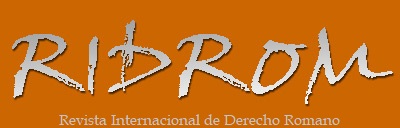 ISSN 1989-1970Abril-2020
Full text articleAbril-2020
Full text articlewww.ridrom.uclm.esFecha de recepción:
24/09/2019Fecha de recepción:
24/09/2019Fecha de aceptación:
23/10/2019Fecha de aceptación:
23/10/2019Palabras clave:
Sportulae, juez, donativo, retribución, tasa.Palabras clave:
Sportulae, juez, donativo, retribución, tasa.Keywords:
Sportulae, judge, donation, retribution, fee.Keywords:
Sportulae, judge, donation, retribution, fee.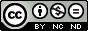 APROXIMACIÓN A LA NATURALEZA JURÍDICA DE LAS SPORTULAE DEL JUEZ: DONATIVO, RETRIBUCIÓN Y TASAAPPROXIMATION TO THE LEGAL NATURE OF THE JUDGE’S SPORTULAE: DONATION, REMUNERATION AND FEE
Beatriz García FueyoProfesora de Derecho Romano
Universidad de Málagabgarciaf@uma.es (GARCÍA FUEYO, Beatriz. Aproximación a la naturaleza jurídica de las sportulae del juez: donativo, retribución y tasa. RIDROM [on line]. 24-2020.  ISSN 1989-1970.  p. 261-405. http://www.ridrom.uclm.es)Resumen:
Es Justiniano quien incide directamente en su regulación, aunque solo parcialmente, a tenor de los testimonios actualmente disponibles, y admite las sportulae como retribución para los jueces pedáneos. Desde la época visigótica hasta la Edad Moderna, se impondrá definitivamente la significación inicial de las sportulae como retribución del juez, aunque una parte de la doctrina lo califica desde entonces como tasa, pero sin que se haya producido una homogénea implantación geográfica en la Península y a nivel europeo. En la Baja Edad Media se asigna un salario público a los jueces, al mismo tiempo que se dispone la cantidad que perciben como espórtulas, en atención a las distintas actuaciones procedimentales, y en ese ámbito podemos afirmar que se consolidaron las sportulae del juez como tasa. Actualmente, las aportaciones de las partes litigantes han sido reguladas como tasa, a nivel nacional y de la Unión europea.Abstract:
Justinian I directly affects its regulation although only partially, according to the testimonies currently available, and admits the sportulae as compensation for pediatric judges. From the Visigothic period to the Modern Age, the initial significance of the sportulae was definitively imposed as retribution for the judge, although part of the doctrine qualified it as a fee ever since, without a homogeneous implantation in the Peninsula and Europe. In the Late Middle Ages, a public salary was assigned to judges, at the same time as the amount they receive as sportulae, in response to several procedural actions, and in this area we can affirm the judge's fees were consolidated as such. Nowadays, the contributions of the litigating parties have been regulated as fees, at a national and European level.APROXIMACIÓN A LA NATURALEZA JURÍDICA DE LAS SPORTULAE DEL JUEZ: DONATIVO, RETRIBUCIÓN Y TASAAPPROXIMATION TO THE LEGAL NATURE OF THE JUDGE’S SPORTULAE: DONATION, REMUNERATION AND FEE
Beatriz García FueyoProfesora de Derecho Romano
Universidad de Málagabgarciaf@uma.es (GARCÍA FUEYO, Beatriz. Aproximación a la naturaleza jurídica de las sportulae del juez: donativo, retribución y tasa. RIDROM [on line]. 24-2020.  ISSN 1989-1970.  p. 261-405. http://www.ridrom.uclm.es)Resumen:
Es Justiniano quien incide directamente en su regulación, aunque solo parcialmente, a tenor de los testimonios actualmente disponibles, y admite las sportulae como retribución para los jueces pedáneos. Desde la época visigótica hasta la Edad Moderna, se impondrá definitivamente la significación inicial de las sportulae como retribución del juez, aunque una parte de la doctrina lo califica desde entonces como tasa, pero sin que se haya producido una homogénea implantación geográfica en la Península y a nivel europeo. En la Baja Edad Media se asigna un salario público a los jueces, al mismo tiempo que se dispone la cantidad que perciben como espórtulas, en atención a las distintas actuaciones procedimentales, y en ese ámbito podemos afirmar que se consolidaron las sportulae del juez como tasa. Actualmente, las aportaciones de las partes litigantes han sido reguladas como tasa, a nivel nacional y de la Unión europea.Abstract:
Justinian I directly affects its regulation although only partially, according to the testimonies currently available, and admits the sportulae as compensation for pediatric judges. From the Visigothic period to the Modern Age, the initial significance of the sportulae was definitively imposed as retribution for the judge, although part of the doctrine qualified it as a fee ever since, without a homogeneous implantation in the Peninsula and Europe. In the Late Middle Ages, a public salary was assigned to judges, at the same time as the amount they receive as sportulae, in response to several procedural actions, and in this area we can affirm the judge's fees were consolidated as such. Nowadays, the contributions of the litigating parties have been regulated as fees, at a national and European level.APROXIMACIÓN A LA NATURALEZA JURÍDICA DE LAS SPORTULAE DEL JUEZ: DONATIVO, RETRIBUCIÓN Y TASAAPPROXIMATION TO THE LEGAL NATURE OF THE JUDGE’S SPORTULAE: DONATION, REMUNERATION AND FEE
Beatriz García FueyoProfesora de Derecho Romano
Universidad de Málagabgarciaf@uma.es (GARCÍA FUEYO, Beatriz. Aproximación a la naturaleza jurídica de las sportulae del juez: donativo, retribución y tasa. RIDROM [on line]. 24-2020.  ISSN 1989-1970.  p. 261-405. http://www.ridrom.uclm.es)Resumen:
Es Justiniano quien incide directamente en su regulación, aunque solo parcialmente, a tenor de los testimonios actualmente disponibles, y admite las sportulae como retribución para los jueces pedáneos. Desde la época visigótica hasta la Edad Moderna, se impondrá definitivamente la significación inicial de las sportulae como retribución del juez, aunque una parte de la doctrina lo califica desde entonces como tasa, pero sin que se haya producido una homogénea implantación geográfica en la Península y a nivel europeo. En la Baja Edad Media se asigna un salario público a los jueces, al mismo tiempo que se dispone la cantidad que perciben como espórtulas, en atención a las distintas actuaciones procedimentales, y en ese ámbito podemos afirmar que se consolidaron las sportulae del juez como tasa. Actualmente, las aportaciones de las partes litigantes han sido reguladas como tasa, a nivel nacional y de la Unión europea.Abstract:
Justinian I directly affects its regulation although only partially, according to the testimonies currently available, and admits the sportulae as compensation for pediatric judges. From the Visigothic period to the Modern Age, the initial significance of the sportulae was definitively imposed as retribution for the judge, although part of the doctrine qualified it as a fee ever since, without a homogeneous implantation in the Peninsula and Europe. In the Late Middle Ages, a public salary was assigned to judges, at the same time as the amount they receive as sportulae, in response to several procedural actions, and in this area we can affirm the judge's fees were consolidated as such. Nowadays, the contributions of the litigating parties have been regulated as fees, at a national and European level.APROXIMACIÓN A LA NATURALEZA JURÍDICA DE LAS SPORTULAE DEL JUEZ: DONATIVO, RETRIBUCIÓN Y TASAAPPROXIMATION TO THE LEGAL NATURE OF THE JUDGE’S SPORTULAE: DONATION, REMUNERATION AND FEE
Beatriz García FueyoProfesora de Derecho Romano
Universidad de Málagabgarciaf@uma.es (GARCÍA FUEYO, Beatriz. Aproximación a la naturaleza jurídica de las sportulae del juez: donativo, retribución y tasa. RIDROM [on line]. 24-2020.  ISSN 1989-1970.  p. 261-405. http://www.ridrom.uclm.es)Resumen:
Es Justiniano quien incide directamente en su regulación, aunque solo parcialmente, a tenor de los testimonios actualmente disponibles, y admite las sportulae como retribución para los jueces pedáneos. Desde la época visigótica hasta la Edad Moderna, se impondrá definitivamente la significación inicial de las sportulae como retribución del juez, aunque una parte de la doctrina lo califica desde entonces como tasa, pero sin que se haya producido una homogénea implantación geográfica en la Península y a nivel europeo. En la Baja Edad Media se asigna un salario público a los jueces, al mismo tiempo que se dispone la cantidad que perciben como espórtulas, en atención a las distintas actuaciones procedimentales, y en ese ámbito podemos afirmar que se consolidaron las sportulae del juez como tasa. Actualmente, las aportaciones de las partes litigantes han sido reguladas como tasa, a nivel nacional y de la Unión europea.Abstract:
Justinian I directly affects its regulation although only partially, according to the testimonies currently available, and admits the sportulae as compensation for pediatric judges. From the Visigothic period to the Modern Age, the initial significance of the sportulae was definitively imposed as retribution for the judge, although part of the doctrine qualified it as a fee ever since, without a homogeneous implantation in the Peninsula and Europe. In the Late Middle Ages, a public salary was assigned to judges, at the same time as the amount they receive as sportulae, in response to several procedural actions, and in this area we can affirm the judge's fees were consolidated as such. Nowadays, the contributions of the litigating parties have been regulated as fees, at a national and European level.